MADONAS NOVADA PAŠVALDĪBA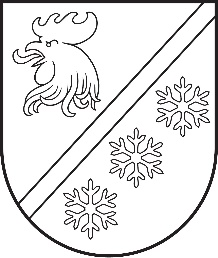 Reģ. Nr. 90000054572Saieta laukums 1, Madona, Madonas novads, LV-4801t. 64860090, e-pasts: pasts@madona.lv____________________________________________________________________MADONAS NOVADA PAŠVALDĪBAS DOMESUZŅĒMĒJDARBĪBAS, TERITORIĀLO UN VIDES JAUTĀJUMU KOMITEJAS SĒDES PROTOKOLS Nr. 9Madonā2023. gada 13. septembrīSēde sasaukta plkst.10:00Sēdi atklāj plkst. 10:00Sēde notiek attālināti videokonferences platformā ZOOM.Sēdē tika veikts audioieraksts.Sēdi vada: Aigars Šķēls – komitejas priekšsēdētājs Protokolē: Evija Cipule – lietvedības nodaļas lietvedeSēdē piedalās deputāti: Andris Dombrovskis, Aivis Masaļskis, Andris Sakne, Gunārs Ikaunieks, Guntis Klikučs, Vita Robalte, Kaspars UdrassSēdē nepiedalās deputāti: Māris Olte - attaisnotu iemeslu dēļ.Andris Dombrovskis nepiedalās 0.; 1.; 2. jautājuma balsojumā Aivis Masaļskis nepiedalās 5., 18., 19., 20.,  no 34. līdz 41. jautājuma balsojumā.Sēdē piedalās:Administrācijas darbinieki: Uģis Fjodorovs – izpilddirektors, Guntis Ķeveris – Madonas pilsētas pārvaldnieks, Liene Ankrava – finanšu nodaļas vadītāja, Artūrs Leimanis – informācijas tehnoloģiju speciālists, Agita Semjonova – nekustamā īpašuma darījumu speciāliste, Ļena Čačka – nekustamā īpašuma speciāliste, Ramona Vucāne – Nekustamā īpašuma pārvaldības un teritoriālās plānošanas nodaļas vadītāja; Indra Kārkliņa – projektu sagatavošanas un ieviešanas speciāliste, Ilze Vogina – attīstības nodaļas vadītāja; Helmuts Pujats – jurists.Pagastu un apvienību pārvalžu vadītāji: Artūrs Portnovs – Ļaudonas un Kalsnavas pagastu pārvalžu vadītājs, Tālis Salenieks – Lubānas apvienības pārvaldes vadītājs; Ilona Zalāne – Mētrienas un Praulienas pagasta pārvaldes vadītāja, Sandis Kalniņš – Dzelzavas, Sarkaņu pagasta pārvaldes vadītājs, Aronas pagasta pārvaldes vadītāja p.i., Edgars Lācis – Bērzaunes un Mārcienas pagasta pārvaldes vadītājs, Aleksandrs Šrubs – Barkavas un Ošupes pagasta pārvaldes vadītājs. Kapitāsabiedrību pārstāvji: Egija Romanovska – SIA “Bērzaunes komunālais uzņēmums” grāmatvede.Sēdes vadītājs Aigars Šķēls iepazīstina ar Madonas novada pašvaldības domes Uzņēmējdarbības, teritoriālo un vides jautājumu komitejas sēdes darba kārtību. 0. Par darba kārtībuZIŅO: Aigars Šķēls 1. Par SIA „Bērzaunes komunālais uzņēmums” pamatkapitāla samazināšanuZIŅO: Egija Romanovska 2. Par finansējuma piešķiršanu Ērgļu vidusskolas fasādes tehniskai apsekošanaiZIŅO: Indra Kārkliņa 3. Par Madonas novada pašvaldības sasitošo noteikumu Nr. ___“Madonas novada pašvaldības kapsētu darbības un uzturēšanas noteikumi” apstiprināšanuZIŅO: Helmuts Pujats 4. Par Medību koordinācijas komisijas sastāva apstiprināšanuZIŅO: Helmuts Pujats 5. Par īpašuma tiesību atjaunošanuZIŅO: Ļena Čačka 6. Par nekustamā  īpašuma “Kujasmūrnieki”, Praulienas pagasts, Madonas novads, nostiprināšanu zemesgrāmatā un nodošanu atsavināšanaiZIŅO: Ilona Zalāne 7. Par pašvaldības nekustamā īpašuma “Pumpuri 3”-8, Liezēres pagasts, Madonas novads, otro izsoliZIŅO: Jānis Daiders 8. Par nekustamā īpašuma Brīvības iela 6A, Cesvainē, Madonas novadā, atsavināšanuZIŅO: Vilnis Špats 9. Par nekustamā īpašuma “Nāburgi”, Sarkaņu pagasts, Madonas novads, nodošanu atsavināšanai, rīkojot izsoli ar pretendentu atlasiZIŅO: Sandis Kalniņš 10. Par telpu nekustamajā īpašumā ar adresi Ošupe 1, Ošupe, Ošupes pagasts, Madonas novads, nomas tiesību izsoliZIŅO: Aleksandrs Šrubs 11. Par nekustamā īpašuma “Madava”, Barkavas pagasts, Madonas novads,  atsavināšanuZIŅO: Aleksandrs Šrubs 12. Par finansējuma piešķiršanu Barkavas Svētā Staņislava Romas Katoļu baznīcas apgaismojuma elektrības apmaksaiZIŅO: Aleksandrs Šrubs 13. Par finansējuma piešķiršanu Barkavas pamatskolas datorklases remontamZIŅO: Aleksandrs Šrubs 14. Par finansējuma piešķiršanu Ošupes pagasta telpu remontamZIŅO: Aleksandrs Šrubs 15. Par finansējuma piešķiršanu Barkavas pagasta pārvaldes autotransporta remontamZIŅO: Aleksandrs Šrubs 16. Par nekustamā īpašuma “Brūklenāji”, Kalsnavas pagasts, Madonas novads,  atsavināšanuZIŅO: Artūrs Portnovs 17. Par nekustamā  īpašuma Toces iela 18, Ļaudona, Ļaudonas pagasts, Madonas novads, nostiprināšanu zemesgrāmatā un nodošanu atsavināšanaiZIŅO: Artūrs Portnovs 18. Par nekustamā īpašuma “Mežmaliņas”, Kalsnavas pagasts, Madonas novads,  atsavināšanuZIŅO: Artūrs Portnovs 19. Par finansējuma piešķiršanu energoefektivitātes pasākumu ieviešanai ēkai Gaiziņa ielā 7, Bērzaunē, Bērzaunes pagastāZIŅO: Edgars Lācis 20. Par Rezerves zemes fondā ieskaitītu zemes vienību ar kadastra apzīmējumu 7013 004 0119 Lubānā, Madonas novadāZIŅO: Agita Semjonova 21. Par Madonas novada pašvaldības saistošo noteikumu Nr. __ “Madonas novada pašvaldībai piederošo un tās nomāto dzīvojamo telpu īres maksas noteikšanas kārtība” izdošanuZIŅO: Agita Semjonova 22. Par pašvaldības nekustamā īpašuma nodošanu bezatlīdzības lietošanā biedrībai “Madonas dzīvnieku draugi”ZIŅO: Guntis Ķeveris 23. Par nekustamā īpašuma Liepu iela 2, Madona, Madonas novads, atsavināšanu, rīkojot izsoliZIŅO: Guntis Ķeveris 24. Par nekustamā īpašuma Liepu iela 3, Madona, Madonas novads, atsavināšanu, rīkojot izsoliZIŅO: Guntis Ķeveris 25. Par nekustamā īpašuma Liepu iela 4, Madona, Madonas novads, atsavināšanu, rīkojot izsoliZIŅO: Guntis Ķeveris 26. Par nekustamā īpašuma Salu iela 3, Madona, Madonas novads, atsavināšanu, rīkojot izsoliZIŅO: Guntis Ķeveris 27. Par nekustamā īpašuma Salu iela 5, Madona, Madonas novads, atsavināšanu, rīkojot izsoliZIŅO: Guntis Ķeveris 28. Par nekustamā īpašuma Lakstīgalu iela 1, Madona, Madonas novads, atsavināšanu, rīkojot izsoliZIŅO: Guntis Ķeveris 29. Par nekustamā īpašuma Lakstīgalu iela 2, Madona, Madonas novads, atsavināšanu, rīkojot izsoliZIŅO: Guntis Ķeveris 30. Par nekustamā īpašuma Lakstīgalu iela 3, Madona, Madonas novads, atsavināšanu, rīkojot izsoliZIŅO: Guntis Ķeveris 31. Par nekustamā īpašuma Lakstīgalu iela 4, Madona, Madonas novads, atsavināšanu, rīkojot izsoliZIŅO: Guntis Ķeveris 32. Par nekustamā īpašuma Lakstīgalu iela 5, Madona, Madonas novads, atsavināšanu, rīkojot izsoliZIŅO: Guntis Ķeveris 33. Par nekustamā īpašuma Lakstīgalu iela 7, Madona, Madonas novads, atsavināšanu, rīkojot izsoliZIŅO: Guntis Ķeveris 34. Par nekustamā īpašuma Lakstīgalu iela 9, Madona, Madonas novads, atsavināšanu, rīkojot izsoliZIŅO: Guntis Ķeveris 35. Par nekustamā īpašuma Lakstīgalu iela 10, Madona, Madonas novads, atsavināšanu, rīkojot izsoliZIŅO: Guntis Ķeveris 36. Par nekustamā īpašuma Lakstīgalu iela 11, Madona, Madonas novads, atsavināšanu, rīkojot izsoliZIŅO: Guntis Ķeveris 37. Par nekustamā īpašuma Lakstīgalu iela 13, Madona, Madonas novads, atsavināšanu, rīkojot izsoliZIŅO: Guntis Ķeveris 38. Par palīdzības – līdzfinansējuma piešķiršanu energoefektivitātes pasākumu veikšanai daudzdzīvokļu dzīvojamā mājā Rūpniecības iela 18C, Madona, Madonas novadsZIŅO: Vita Robalte 39. Par palīdzības – līdzfinansējuma piešķiršanu energoefektivitātes pasākumu veikšanai daudzdzīvokļu dzīvojamā mājā Veidenbauma iela 1, Madona, Madonas novadsZIŅO: Vita Robalte 40. Par palīdzības – līdzfinansējuma piešķiršanu energoefektivitātes pasākumu veikšanai daudzdzīvokļu dzīvojamā mājā Raiņa iela 25A, Madona, Madonas novadsZIŅO: Vita Robalte 41. Par grozījumiem Madonas novada pašvaldības domes 24.01.2023. lēmumā Nr. 6 “Par Madonas novada pašvaldības iestāžu amata vienību sarakstu apstiprināšanu”ZIŅO: Ilze Vogina 42. Informatīvais jautājums;Par 30. augusta vētras postījumiem Mētrienas pagastāZIŅO: Aigars Šķēls 0. Par darba kārtībuZIŅO: Aigars ŠķēlsAtklāti balsojot: ar 7 balsīm "Par" (Aigars Šķēls, Aivis Masaļskis, Andris Sakne, Gunārs Ikaunieks, Guntis Klikučs, Kaspars Udrass, Vita Robalte), "Pret" – nav, "Atturas" – nav, "Nepiedalās" – nav, Madonas novada pašvaldības Uzņēmējdarbības, teritoriālo un vides jautājumu komiteja NOLEMJ:Apstiprināt 2023. gada 13. augusta Madonas novada pašvaldības Uzņēmējdarbības, teritoriālo un vides jautājumu komitejas sēdes darba kārtību. 1. Par SIA „Bērzaunes komunālais uzņēmums” pamatkapitāla samazināšanuZIŅO: Egija RomanovskaSAGATAVOTĀJS: Egija Romanovska Sēdes vadītājs aicina balsot par lēmuma projektu.Atklāti balsojot: ar 7 balsīm "Par" (Aigars Šķēls, Aivis Masaļskis, Andris Sakne, Gunārs Ikaunieks, Guntis Klikučs, Kaspars Udrass, Vita Robalte), "Pret" – nav, "Atturas" – nav, "Nepiedalās" – nav, Madonas novada pašvaldības Uzņēmējdarbības, teritoriālo un vides jautājumu komiteja NOLEMJ:Atbalstīt lēmuma projektu un virzīt izskatīšanai uz finanšu un attīstības komitejas sēdi. Lēmuma projekts: SIA “Bērzaunes komunālā uzņēmuma” grāmatvede Egija Romanovska informē par nepieciešamību samazināt sabiedrības pamatkapitālu par EUR 41999, nododot pašvaldībai konteinera tipa katlu māju, kas realizējot divus ES KF projektus Vestienā, saimnieciskajā darbībā patreiz vairs nav nepieciešama un stāv neizmantota jau divas apkures sezonas.   Sākotnējā vērtība EUR 41999,00Atlikusī vērtība EUR 21699,58Uzkrātais nolietojums EUR 20299,42Noklausījusies sniegto informāciju, atklāti balsojot: PAR - ___, PRET - ___, ATTURAS - ___, Madonas novada pašvaldības dome NOLEMJ: Samazināt SIA “Bērzaunes komunālais uzņēmums” pamatkapitālu par EUR 41999.Uzdot SIA „Bērzaunes komunālais uzņēmums” grāmatvedei Egijai Romanovskai veikt normatīvajos aktos paredzētās darbības izmaiņu izdarīšanai Latvijas Republikas Uzņēmumu reģistrā.2. Par finansējuma piešķiršanu Ērgļu vidusskolas fasādes tehniskai apsekošanaiZIŅO: Indra KārkliņaSAGATAVOTĀJS: Indra KārkliņaDEBATĒS PIEDALĀS: Vita Robalte Sēdes vadītājs aicina balsot par lēmuma projektu.Atklāti balsojot: ar 7 balsīm "Par" (Aigars Šķēls, Aivis Masaļskis, Andris Sakne, Gunārs Ikaunieks, Guntis Klikučs, Kaspars Udrass, Vita Robalte), "Pret" – nav, "Atturas" – nav, "Nepiedalās" – nav, Madonas novada pašvaldības Uzņēmējdarbības, teritoriālo un vides jautājumu komiteja NOLEMJ:Atbalstīt lēmuma projektu un virzīt izskatīšanai uz finanšu un attīstības komitejas sēdi. Lēmuma projekts: 2023. gada 22. augustā ir veikta Ērgļu vidusskolas fasādes apsekošana, kuras rezultātā konstatēti bojājumi ēkas fasādē. Apsekošanas rezultātā izstrādāts ēkas fasādes tehniskās apsekošanas atzinums, kurā iekļauti norādījumi/ieteikumi fasādes bojājumu novēršanai. Apsekošanas mērķis ir nodrošināt detalizētu informāciju priekš būvprojekta risinājumu izstrādes, kuru paredzēts izstrādāt Eiropas Savienības Atveseļošanas un noturības mehānisma plāna 3.1.1.5. investīcijas „Izglītības iestāžu infrastruktūras pilnveide un aprīkošana”, piesakot Ērgļu vidusskolu un Lubānas vidusskolu, atbilstoši Ministru kabineta 04.10.2022. noteikumiem Nr. 619 „Eiropas Savienības Atveseļošanas un noturības mehānisma plāna 3.1.1.5. investīcijas „Izglītības iestāžu infrastruktūras pilnveide un aprīkošana” īstenošanas noteikumi”, veicot ieguldījumus Ērgļu vidusskolas un Lubānas vidusskolas infrastruktūrā” ietvaros.Noklausījusies sniegto informāciju, atklāti balsojot: PAR - ___, PRET - ___, ATTURAS - ___, Madonas novada pašvaldības dome NOLEMJ:Piešķirt finansējumu EUR 907, 50 (deviņi simti septiņi euro, 50 centi) apmērā Ērgļu vidusskolas tehniskās apsekošanas atzinuma izstrādei.3. Par Madonas novada pašvaldības sasitošo noteikumu Nr. ____ “Madonas novada pašvaldības kapsētu darbības un uzturēšanas noteikumi” apstiprināšanuZIŅO: Helmuts PujatsSAGATAVOTĀJS: Helmuts PujatsDEBATĒS PIEDALĀS: Andris SakneSēdes vadītājs aicina balsot par lēmuma projektu.Atklāti balsojot: ar 8 balsīm "Par" (Aigars Šķēls, Aivis Masaļskis, Andris Dombrovskis, Andris Sakne, Gunārs Ikaunieks, Guntis Klikučs, Kaspars Udrass, Vita Robalte), "Pret" – nav, "Atturas" – nav, "Nepiedalās" – nav, Madonas novada pašvaldības Uzņēmējdarbības, teritoriālo un vides jautājumu komiteja NOLEMJ:Atbalstīt lēmuma projektu. Lēmuma projekts:Pašvaldības likuma 4. panta pirmā daļa nosaka pašvaldības autonomās funkcijas, tai skaitā 2. apakšpunktā nosakot, ka pašvaldības pienākums ir gādāt par pašvaldības administratīvās teritorijas labiekārtošanu un sanitāro tīrību (publiskai lietošanai paredzēto teritoriju apgaismošana un uzturēšana; parku, skvēru un zaļo zonu ierīkošana un uzturēšana; pretplūdu pasākumi; kapsētu un beigto dzīvnieku apbedīšanas vietu izveidošana un uzturēšana), kā arī noteikt teritoriju un būvju uzturēšanas prasības, ciktāl tas saistīts ar sabiedrisko drošību, sanitārās tīrības uzturēšanu un pilsētvides ainavas saglabāšanu.Pašlaik spēkā ir Madonas novada pašvaldības 2022. gada 28. aprīļa saistošie noteikumi Nr. 14 “Madonas novada pašvaldības kapsētu darbības un uzturēšanas noteikumi” (turpmāk – saistošie noteikumi Nr. 14). Saistošo noteikumu Nr. 14 izdošanas tiesiskais pamats ir likuma “Par pašvaldībām” 43. panta pirmās daļas 4. un 6. punkts un trešā daļa. Pašvaldību likuma Pārejas noteikumu 6. punktā paredzēts, ka dome izvērtē uz likuma “Par pašvaldībām” normu pamata izdoto saistošo noteikumu atbilstību šim likumam un izdod jaunus saistošos noteikumus atbilstoši šajā likumā ietvertajam pilnvarojumam. Izvērtējot saistošos noteikumus Nr. 14 atbilstoši Pašvaldību likuma Pārejas noteikumu 6. punkta nosacījumiem, ir nepieciešams izdot jaunus saistošos noteikumus, jo saistošie noteikumi Nr. 14 zaudēs spēku 01.07.2024.. Pašvaldību likuma 44. panta pirmajā daļā noteikts, ka dome atbilstoši likumā vai Ministru kabineta noteikumos ietvertam pilnvarojumam izdod saistošos noteikumus. Pašvaldību likuma 10. panta pirmās daļas 1. punktā noteikts, ka tikai domes kompetencē ir izdot saistošos noteikumus. Pašvaldību likuma 47. panta otrajā daļā paredzēts, ka dome triju darbdienu laikā pēc parakstīšanas rakstveidā nosūta atzinuma sniegšanai Vides aizsardzības un reģionālās attīstības ministrijai [..] saistošos noteikumus sociālās drošības un bērnu tiesību aizsardzības jautājumos [..] vai citā likumā noteiktus saistošos noteikumus un to paskaidrojuma rakstu – attiecīgajā likumā noteiktajai ministrijai. Ministrija mēneša laikā no saistošo noteikumu saņemšanas dienas izvērtē to tiesiskumu un nosūta pašvaldībai attiecīgu atzinumu.Pašvaldību likuma 47. panta ceturtajā daļā paredzēts, ja Vides aizsardzības un reģionālās attīstības ministrijas atzinumā nav izteikti iebildumi pret saistošo noteikumu tiesiskumu, pašvaldība triju darbdienu laikā pēc atzinuma saņemšanas nosūta saistošos noteikumus un to paskaidrojuma rakstu izsludināšanai oficiālajā izdevumā “Latvijas Vēstnesis”. Šāda kārtība piemērojama arī gadījumā, kad pašvaldībai likumā noteiktajā termiņā atzinums nav nosūtīts.Noklausījusies sniegto informāciju, pamatojoties uz Pašvaldību likuma 10. panta pirmās daļas 2. apakšpunktu, 44. panta pirmo daļu, 47. panta otro un ceturto daļu, atklāti balsojot: PAR  - , PRET – ___, ATTURAS –  ___, Madonas novada pašvaldības domes Uzņēmējdarbības, teritoriālo un vides jautājumu komiteja  NOLEMJ:Uzdot Juridiskajai nodaļai organizēt Madonas novada pašvaldības saistošo noteikumu projekta “Madonas novada pašvaldības kapsētu darbības un uzturēšanas noteikumi”  publicēšanu pašvaldības oficiālajā tīmekļvietnē sabiedrības viedokļa noskaidrošanai. 4. Par Medību koordinācijas komisijas sastāva apstiprināšanuZIŅO: Helmuts PujatsSAGATAVOTĀJS: Helmuts Pujats DEBATĒS PIEDALĀS: Andris Sakne, Aigars Šķēls Sēdes vadītājs aicina balsot par lēmuma projektu.Atklāti balsojot: ar 8 balsīm "Par" (Aigars Šķēls, Aivis Masaļskis, Andris Dombrovskis, Andris Sakne, Gunārs Ikaunieks, Guntis Klikučs, Kaspars Udrass, Vita Robalte), "Pret" – nav, "Atturas" – nav, "Nepiedalās" – nav, Madonas novada pašvaldības Uzņēmējdarbības, teritoriālo un vides jautājumu komiteja NOLEMJ:Atbalstīt lēmuma projektu un virzīt izskatīšanai uz domes sēdi. Lēmuma projekts: Medību likuma (turpmāk – Likums) 29. panta piektā daļas punkti nosaka, ka epizootiju draudu gadījumos, kā arī tad, kad medījamie dzīvnieki postījumus īpašumam un videi nodara valsts vai valsts nozīmes meliorācijas sistēmās vai teritorijās, kur medīt aizliegts vai kur ir šo postījumu iemesls, attiecīgās pašvaldības izveidota medību koordinācijas komisija, pieaicinot piegulošo platību medību tiesību lietotājus un attiecīgās nozares ekspertus, konkrētajā teritorijā nosaka:1) lauksaimniecībai, mežsaimniecībai, meliorācijas sistēmām un infrastruktūras objektiem nodarīto postījumu apjomu;2) to materiālo zaudējumu apmēru, kurus lauksaimniecībai un mežsaimniecībai nodarījuši medījamie dzīvnieki;3) pasākumus postījumu un to seku ierobežošanai vai likvidēšanai.Likuma 29. panta sestās daļas apakšpunkti nosaka, ka, ja medījamie dzīvnieki nodarījuši postījumus teritorijās, kur medīt nav aizliegts, attiecīgās pašvaldības izveidota medību koordinācijas komisija, pieaicinot medību tiesību lietotāju un zemes īpašnieku vai lietotāju, konkrētajā zemes vienībā nosaka: 1) lauksaimniecībai, mežsaimniecībai, meliorācijas sistēmām un infrastruktūras objektiem nodarīto postījumu apjomu;2) to materiālo zaudējumu apmēru, kurus lauksaimniecībai un mežsaimniecībai nodarījuši medījamie dzīvnieki;3) pasākumus postījumu un to seku ierobežošanai vai likvidēšanai. Medību koordinācijas komisijai, saņemot medību tiesību īpašnieka piekrišanu, ir tiesības uz minēto pasākumu veikšanas laiku pārņemt un īstenot medību tiesības konkrētajā zemes vienībā. Medību koordinācijas komisijas lēmuma apstrīdēšana neaptur tā darbību.  	      	Ministru kabineta 26.05.2014. noteikumu Nr. 269 “Noteikumi par medījamo dzīvnieku nodarīto zaudējumu noteikšanu un medību koordinācijas komisijām” (turpmāk – Noteikumi) 2.punkts nosaka, ka medījamo dzīvnieku nodarīto postījumu apjomu, pakāpi, materiālo zaudējumu apmēru, kā arī pasākumus postījumu un to seku ierobežošanai vai likvidēšanai nosaka attiecīgās pašvaldības izveidota Medību koordinācijas komisija (turpmāk – Komisija). Komisijas darbu organizē pašvaldība.     	Noteikumu 3. punkts nosaka, ka komisijas sastāvā iekļauj pa vienam pārstāvim no attiecīgās pašvaldības, Valsts meža dienesta un Lauku atbalsta dienesta, kā arī pa vienam pilnvarotam pārstāvim no mednieku, lauksaimnieku un meža īpašnieku apvienības, kurā komisijas izveidošanas laikā ir vairāk nekā 200 biedru. Komisijas sastāvu apstiprina uz četriem gadiem.     	Pašvaldība tika apstiprinājusi Komisijas sastāvu, kur Komisijas pilnvaru termiņš beidzas 25.09.2023. (ieskaitot). Komisijas, kuras darbības termiņš sākas 26.09.2023., sastāvā ir pilnvarotas darboties sekojošas personas: Vilnis Zosārs (Pašvaldības pārstāvis); Aldis Bondars (Valsts meža dienesta pārstāvis); Judīte Podniece (Lauku atbalsta dienesta pārstāvis); Valdis Beļaunieks (biedrības “Madonas mednieku un makšķernieku biedrība” pārstāvis); Rūdolfs Pulkstenis (biedrības “Lauksaimniecības organizāciju sadarbības padome” pārstāvis) un Normunds Bokta (biedrības “Latvijas Meža īpašnieku biedrība” pārstāvis). Visas personas Komisijas sastāvam tika pilnvarotas bez termiņa ierobežojuma.Noklausījusies sniegto informāciju, atklāti balsojot: PAR - ___, PRET - ___, ATTURAS - ___, Madonas novada pašvaldības dome NOLEMJ: 	1. Apstiprināt Medību koordinācijas komisiju sekojošā sastāvā:1.1.Vilnis Zosārs - Madonas novada pašvaldības pārstāvis;1.2.Aldis Bondars - Valsts meža dienesta pārstāvis; 1.3.Judīte Podniece - Lauku atbalsta dienesta pārstāvis;1.4.Valdis Beļaunieks - biedrības “Madonas mednieku un makšķernieku biedrība” pārstāvis;1.5. Rūdolfs Pulkstenis - biedrības “Lauksaimniecības organizāciju sadarbības padome” pārstāvis;1.6. Normunds Bokta - biedrības “Latvijas Meža īpašnieku biedrība” pārstāvis.2. Komisijas sastāvs tiek apstiprināts uz četriem gadiem.5. Par īpašuma tiesību atjaunošanuZIŅO: Ļena ČačkaSAGATAVOTĀJS: Ļena Čačka Sēdes vadītājs aicina balsot par lēmuma projektu.Atklāti balsojot: ar 7 balsīm "Par" (Aigars Šķēls, Andris Dombrovskis, Andris Sakne, Gunārs Ikaunieks, Guntis Klikučs, Kaspars Udrass, Vita Robalte), "Pret" – nav, "Atturas" – nav, "Nepiedalās" – nav, Madonas novada pašvaldības Uzņēmējdarbības, teritoriālo un vides jautājumu komiteja NOLEMJ:Atbalstīt lēmuma projektu un virzīt izskatīšanai uz domes sēdi. Lēmuma projekts:Madonas novada pašvaldībā saņemts fiziskas personas iesniegums (reģistrēts Madonas novada Lubānas apvienības pārvaldē ar reģ. Nr. 1.9/23/91) ar lūgumu atjaunot īpašuma tiesības uz nekustamo īpašumu Upes ielā 34, Lubānā, Madonas novadā, ar kadastra numuru 7013 004 0067  23757 kv.m platībā.Sēdē, iepazīstoties ar lietā esošajiem dokumentiem un informāciju, dome konstatē sekojošo:Lubānas pilsētā 1992. gada 21. decembrī tika saņemts […] iesniegums par zemes īpašuma tiesību atjaunošanu uz zemi Lubānā, Upes ielā Nr. 124F.Saskaņā ar Latvijas Valsts vēstures arhīva 30.04.1993. izziņu Nr. F-291, F291/1 nekustamais īpašums “Ružāni Nr. 124F”, Madonas apriņķī, Lubānas bieži apdzīvotā vietā  līdz 1940. gada 21. jūlijam piederēja […] zemes kopplatība 2,35 ha.[…] .[…].[…].[…].Uz īpašumā atjaunojamā nekustamā īpašuma zemes vienības ar kadastra apzīmējumu 7013 004 0067 atrodas […] piederošs namīpašums, kas sastāv no dzīvojamās mājas ar kadastra apzīmējumu 7013 004 0067 004 un divām saimniecības ēkām ar kadastra apzīmējumiem 7013 004 0067 001 un 7013 004 0067 002.Ar Lubānas pilsētas domes zemes 29.05.1997. lēmumu Nr. 8 (protokols Nr. 5) tika pieņemts lēmums apstiprināt zemes īpašuma tiesību atjaunotājai […] zemes gabala adresi Upes iela 34, Lubāna.Tāpat ir veikta nekustamā īpašuma Upes iela 34, Lubānā zemesgabala ar kadastra apzīmējumu 7013 004 0067  kadastrālā uzmērīšana un 14.09.2007. sagatavots zemes robežu plāns mērogā 1:2000.            Saskaņā ar zemes robežu plānu un kadastra datiem īpašumam noteikti apgrūtinājumi:1.	dabiskas ūdensteces vides un dabas resursu aizsardzības aizsargjoslas teritorija pilsētās un ciemos-0,0449 ha;2.	tauvas joslas teritorija gar upi-0,0449 ha;3.	ekspluatācijas aizsargjoslas teritorija ap elektrisko tīklu gaisvadu līniju pilsētās un ciemos ar nominālo spriegumu līdz 20 kilovoltiem-0,0371 ha;4.	ekspluatācijas aizsargjoslas teritorija ap elektrisko tīklu gaisvadu līniju pilsētās un ciemos ar nominālo spriegumu līdz 20 kilovoltiem-0,1151 ha.           Citi likumiskie, testamentārie vai līgumiskie mantinieki likumā noteiktā termiņāzemes īpašuma tiesību atjaunošanas pieprasījumus vai pieprasījumus kompensācijassaņemšanai nav iesnieguši.           Madonas novada pašvaldības rīcībā nav informācijas par ierosinātu tiesvedību attiecībā uz iepriekš pieņemtajiem lēmumiem.Likumā “Par zemes komisijām” 21 panta 2.1 2.2. punkts nosaka, ka pilsētas zemes komisija pēc zemes robežu iemērīšanas un zemes robežu iemērīšanas akta un zemes robežu plāna izgatavošanas pieņem lēmumu par zemes īpašuma tiesību atjaunošanu.Likuma “Par zemes komisijām” 11. pants nosaka, ka pilsētu zemes komisijas izbeidz savi darbību divu mēnešu laikā pēc tam, kad tiek izsludināta zemes reformas pabeigšana attiecīgajā pašvaldības teritorijā.Ministru Kabineta 09.09.2015. rīkojums Nr. 520 “Par zemes reformas pabeigšanu Lubānas novada Lubānas pilsētā” nosaka, ka zemes reforma Lubānas novada Lubānas pilsētā ir pabeigta.Likuma “Par zemes reformas pabeigšanu pilsētās ” 5. panta trešā daļa nosaka, ka pēc pilsētu zemes  komisiju darbības izbeigšanas lēmumus par zemes īpašuma tiesību atjaunošanu vai zemes nodošanu īpašumā par maksu pieņem attiecīgās pašvaldības dome.           Likuma “Pašvaldību likums” 10. panta pirmā daļa (1) nosaka: Dome ir tiesīga izlemt ikvienu pašvaldības kompetences jautājumu.Pamatojoties uz 2020. gada 10. jūnijā pieņemto Administratīvo teritoriju un apdzīvoto vietu likuma Pārejas noteikumu 6. punktu un Administratīvo teritoriju un apdzīvoto vietu likuma pielikuma 26. punktu Madonas novada pašvaldība ir Lubānas pilsētas finanšu, mantas, tiesību un saistību pārņēmēja.Pamatojoties uz likuma “Par zemes komisijām” 21 panta 2.1 2.2. punktu, likuma “Par zemes reformas pabeigšanu pilsētās” 5. panta trešo daļu un likuma “Pašvaldību likums” 10. panta pirmo daļu, atklāti balsojot: PAR - ___, PRET - ___, ATTURAS - ___, Madonas novada pašvaldības dome NOLEMJ:Atjaunot […] īpašuma tiesības uz nekustamo īpašumu Upes iela 34, Lubānā, Madonas novadā (bijušā Lubānas bieži apdzīvotā vietā “Ružāni Nr. 124F”) ar kadastra Nr. 7013 004 0067  23757 kv.m platībā kā testamentārai mantiniecei.Zemes īpašuma tiesības stājas spēkā reizē ar īpašuma tiesību nostiprinājuma ierakstu Zemesgrāmatā.6. Par nekustamā  īpašuma “Kujasmūrnieki”, Praulienas pagasts, Madonas novads, nostiprināšanu zemesgrāmatā un nodošanu atsavināšanaiZIŅO: Ilona ZalāneSAGATAVOTĀJS: Ļena Čačka Sēdes vadītājs aicina balsot par lēmuma projektu.Atklāti balsojot: ar 8 balsīm "Par" (Aigars Šķēls, Aivis Masaļskis, Andris Dombrovskis, Andris Sakne, Gunārs Ikaunieks, Guntis Klikučs, Kaspars Udrass, Vita Robalte), "Pret" – nav, "Atturas" – nav, "Nepiedalās" – nav, Madonas novada pašvaldības Uzņēmējdarbības, teritoriālo un vides jautājumu komiteja NOLEMJ:Atbalstīt lēmuma projektu un virzīt izskatīšanai uz domes sēdi. Lēmuma projekts:Madonas novada pašvaldībā 2023. gada 5. septembrī saņemts fiziskas personas iesniegums (reģistrēts Madonas novada pašvaldībā ar reģistrācijas Nr. 2.1.3.6./23/1436) ar lūgumu izskatīt jautājumu par pašvaldības nekustamā  īpašuma  Praulienas pagastā, Madonas novadā, ar kadastra Nr.7086 018 0031, kopējā platība 2 ha, atsavināšanu.  Ar Praulienas pagasta padomes 2007. gada 25. janvāra lēmumu Nr. 15 (protokols Nr. 1) “Par lietošanas tiesību izbeigšanu” iesniedzējai tika izbeigtas zemes pastāvīgās lietošanas tiesības uz zemes vienību ar kadastra apzīmējumu 7086 018 0031 2,0 ha platībā un zemes vienība ieskaitīta pašvaldībai piekritīgās zemēs.Par minēto zemes vienību iesniedzēja ar pašvaldību ir noslēgusi lauku apvidus zemes nomas līgumu.Uz zemes vienības ar kadastra apzīmējumu 7086 018 0031 atrodas dzīvojamā māja ar kadastra apzīmējumu 7086 018 0031 001, kura īpašuma tiesības uz sava vārda nostiprinās iesniedzēja.Likuma “Par zemes privatizāciju lauku apvidos” 27. panta pirmā daļa nosaka, ka darījumus var veikt tikai ar to zemi, uz kuru īpašuma tiesības ir nostiprinātas zemesgrāmatā. Saskaņā ar “Pašvaldību likuma” 10. panta (1) daļu Dome ir tiesīga izlemt ikvienu pašvaldības kompetences jautājumu; “Publiskās personas mantas atsavināšanas likuma” 4. panta pirmo daļu, kas nosaka, ka “atsavinātas publiskas personas mantas atsavināšanu var ierosināt, ja tā nav nepieciešama publiskai personai vai tās iestādēm to funkciju nodrošināšanai” un 4. panta ceturtās daļas 8.punktu, kas nosaka, ka atsevišķos gadījumos publiskas personas nekustamā īpašuma atsavināšanu var ierosināt persona, kurai Valsts un pašvaldību īpašuma privatizācijas sertifikātu izmantošanas pabeigšanas likumā noteiktajā kārtībā ir izbeigtas zemes lietošanas tiesības un ar kuru pašvaldība ir noslēgusi zemes nomas līgumu, ja šī persona vēlas nopirkt zemi, kas bijusi tās lietošanā un par ko ir noslēgts zemes nomas līgums, 4. panta ceturtās daļas 3. punktu Atsevišķos gadījumos publiskas personas nekustamā īpašuma atsavināšanu var ierosināt  zemesgrāmatā ierakstītas ēkas (būves) īpašnieks vai visi kopīpašnieki, ja viņi vēlas nopirkt zemesgabalu, uz kura atrodas ēka (būve), kā arī tā paša likuma 8.panta otro daļu, kas nosaka, ka paredzētā atsavinātas publiskas personas nekustamā īpašuma novērtēšanu organizē attiecīgās atsavinātās publiskās personas lēmējinstitūcijas kārtībā. 	Noklausījusies sniegto informāciju, atklāti balsojot: PAR - ___, PRET - ___, ATTURAS - ___, Madonas novada pašvaldības dome NOLEMJ: Nodot atsavināšanai nekustamo īpašumu “Kujasmūrnieki”, Praulienas pagasts, Madonas novads, ar kadastra numuru 7086 018 0031 2,0 ha platībā, pārdodot to zemes nomniecei […].Nekustamā īpašuma pārvaldības un teritorijas plānošanas nodaļai nostiprināt zemes īpašumu “Kujasmūrnieki”, Praulienas pagasts, Madonas novads, ar kadastra Nr.7086 018 0031, zemesgrāmatā uz Madonas novada pašvaldības vārda.Pēc zemes īpašuma nostiprināšanas Zemesgrāmatā, Nekustamā īpašuma pārvaldības un teritoriālās plānošanas nodaļai organizēt nekustamā īpašuma novērtēšanu. Pēc īpašuma novērtēšanas virzīt jautājumu par nekustamā īpašuma atsavināšanu skatīšanai kārtējā finanšu un attīstības komitejas sēdē.7. Par pašvaldības nekustamā īpašuma “Pumpuri 3”- 8, Liezēres pagasts, Madonas novads, otro izsoliZIŅO: Jānis DaidersSAGATAVOTĀJS: Ļena Čačka Sēdes vadītājs aicina balsot par lēmuma projektu.Atklāti balsojot: ar 8 balsīm "Par" (Aigars Šķēls, Aivis Masaļskis, Andris Dombrovskis, Andris Sakne, Gunārs Ikaunieks, Guntis Klikučs, Kaspars Udrass, Vita Robalte), "Pret" – nav, "Atturas" – nav, "Nepiedalās" – nav, Madonas novada pašvaldības Uzņēmējdarbības, teritoriālo un vides jautājumu komiteja NOLEMJ:Atbalstīt lēmuma projektu un virzīt izskatīšanai uz finanšu un attīstības komitejas sēdi. Lēmuma projekts: Saskaņā ar 2023. gada 27. aprīļa Madonas novada pašvaldības domes lēmumu Nr. 253 (protokols Nr. 5, 49. p.), izsolē tika nodots Madonas novada pašvaldības nekustamais īpašums “Pumpuri 3”-8, Liezēres pagasts, Madonas novads, kadastra Nr. 7068 900 0111.Izsoles sākumcena, atbilstoši sertificēta vērtētāja SIA „Liniko” (Latvijas Īpašumu Vērtētāju asociācijas profesionālās kvalifikācijas sertifikāts Nr. 131) vērtējumam, tika noteikta EUR 5 000,00 (pieci tūkstoši euro, 00 centi).     	2023. gada 5. augustā tika noteikta Pašvaldības īpašuma iznomāšanas un atsavināšanas izsoļu komisijas organizētā izsole pašvaldībai piederošajam nekustamajam īpašumam “Pumpuri 3”-8, Liezēres pagasts, Madonas novads, kadastra Nr. 7068 900 0111. Noteikumos noteiktajā laikā izsolei nepieteicās neviens pretendents, līdz ar to izsole beidzās bez rezultāta.Publiskas personas mantas atsavināšanas likuma 32. panta pirmās daļas 2. punktā noteikts, ja nekustamā īpašuma pirmajā izsolē neviens nav pārsolījis izsoles sākumcenu, var rīkot jaunu izsoli, mainot nosolītās augstākās cenas samaksas kārtību.Pamatojoties uz likuma “Pašvaldību likums” 10. panta pirmās daļas 16. punktu, “Publiskas personas mantas atsavināšanas likuma” 3. panta pirmās daļas 1. punktu, 5. panta pirmo daļu, 6. panta trešo daļu, 8. panta otro, trešo daļu, 10. panta pirmo daļu, 32. panta pirmās daļas 2. punktu, atklāti balsojot: PAR - ___, PRET - ___, ATTURAS - ___, Madonas novada pašvaldības dome NOLEMJ: 	Organizēt nekustamā īpašuma “Pumpuri 3” – 8, Liezēres pagasts, Madonas novads, otro izsoli ar augšupejošu soli, mainot nosolītās augstākās cenas samaksas kārtību. Noteikt nekustamā īpašuma nosacīto izsoles cenu EUR 5 000,00 (pieci tūkstoši euro, 00 centi).Apstiprināt nekustamā īpašuma izsoles noteikumus.Uzdot Pašvaldības īpašuma iznomāšanas un atsavināšanas izsoļu komisijai organizēt nekustamā īpašuma izsoli.Kontroli par lēmuma izpildi uzdod pašvaldības izpilddirektoram Uģim Fjodorovam.Pielikumā: Izsoles noteikumi.8. Par nekustamā īpašuma Brīvības iela 6A, Cesvainē, Madonas novadā, atsavināšanuZIŅO: Vilnis ŠpatsSAGATAVOTĀJS: Ļena ČačkaSēdes vadītājs aicina balsot par lēmuma projektu.Atklāti balsojot: ar 8 balsīm "Par" (Aigars Šķēls, Aivis Masaļskis, Andris Dombrovskis, Andris Sakne, Gunārs Ikaunieks, Guntis Klikučs, Kaspars Udrass, Vita Robalte), "Pret" – nav, "Atturas" – nav, "Nepiedalās" – nav, Madonas novada pašvaldības Uzņēmējdarbības, teritoriālo un vides jautājumu komiteja NOLEMJ:Atbalstīt lēmuma projektu un virzīt izskatīšanai uz finanšu un attīstības komitejas sēdi. Lēmuma projekts: Madonas novada pašvaldības 31.01.2023. domes sēdē pieņemts lēmums Nr. 35 (protokols Nr. 2, 29. p.) “Par nekustamā īpašuma Brīvības iela 6A, Cesvaine, Madonas novads nostiprināšanu zemesgrāmatā un nodošanu atsavināšanai”, ar kuru nolemts nodot atsavināšanai nekustamo īpašumu Brīvības iela 6A, Cesvainē, ēku īpašniecei.Ir veikta nekustamā īpašuma novērtēšana. Atbilstoši sertificēta vērtētāja SIA „Liniko” (Latvijas Īpašumu Vērtētāju asociācijas profesionālās kvalifikācijas sertifikāts Nr. 131) 2023. gada 21. augusta novērtējumam, nekustamā īpašuma tirgus vērtība noteikta – EUR 3 000,00 (trīs tūkstoši eiro, 00 centi). Saskaņā ar „Publiskas personas mantas atsavināšanas likuma” 47. pantu „publiskas personas mantas atsavināšanā iegūtos līdzekļus pēc atsavināšanas izdevumu segšanas ieskaita attiecīgas publiskās personas budžetā. Atsavināšanas izdevumu apmēru nosaka MK noteikumu paredzētajā kārtībā”. 	Atsavināšanas likuma 37. panta pirmās daļas 4. punkts nosaka, ka pārdot publiskas personas mantu par brīvu cenu var, ja nekustamo īpašumu iegūst šā likuma 4. panta ceturtajā daļā minētā persona. Šajā gadījumā pārdošanas cena ir vienāda ar nosacīto cenu. Pārdošana par brīvu cenu saskaņā ar Atsavināšanas likuma 1. panta 7. punktu ir mantas pārdošana par atsavinātāja noteiktu cenu, kas nav zemāka par nosacīto cenu, savukārt, nosacītā cena saskaņā ar tā paša likuma 1. panta 6. punktu ir nekustamā īpašuma vērtība, kas noteikta atbilstoši Standartizācijas likumā paredzētajā kārtībā apstiprinātajiem Latvijas īpašuma vērtēšanas standartiem.     Saskaņā ar “Pašvaldību likuma” 10. panta (1) daļu Dome ir tiesīga izlemt ikvienu pašvaldības kompetences jautājumu; “Publiskās personas mantas atsavināšanas likuma” 4. panta pirmo daļu, kas nosaka, ka “atsavinātas publiskas personas mantas atsavināšanu var ierosināt, ja tā nav nepieciešama publiskai personai vai tās iestādēm to funkciju nodrošināšanai” un 4. panta ceturtās daļas 3. punktu Atsevišķos gadījumos publiskas personas nekustamā īpašuma atsavināšanu var ierosināt  zemesgrāmatā ierakstītas ēkas (būves) īpašnieks vai visi kopīpašnieki, ja viņi vēlas nopirkt zemesgabalu, uz kura atrodas ēka (būve), 5. panta pirmo daļu Atļauju atsavināt atvasinātu publisku personu nekustamo īpašumu dod attiecīgās atvasinātās publiskās personas lēmējinstitūcija, 37. panta pirmās daļas 4. punktu nekustamo īpašumu iegūst šā likuma 4. panta ceturtajā daļā minētā persona. Šajā gadījumā pārdošanas cena ir vienāda ar nosacīto cenu (8. pants);  Kā arī tā paša likuma 8. panta otro daļu, kas nosaka, ka paredzētā atsavinātas publiskas personas nekustamā īpašuma novērtēšanu organizē attiecīgās atsavinātās publiskās personas lēmējinstitūcijas kārtībā, atklāti balsojot: PAR - ___, PRET - ___, ATTURAS - ___, Madonas novada pašvaldības dome NOLEMJ:Atsavināt  nekustamo īpašumu Brīvības iela 6A, Cesvaine, Madonas novads, ar kadastra numuru 7007 005 0067 1932 m2 platībā, pārdodot to par nosacīto cenu ēku īpašniecei […].Apstiprināt nekustamā īpašuma nosacīto cenu EUR 3 000,00 (trīs tūkstoši eiro, 00 centi).Noteikt, ka pirkuma maksa ir veicama 100% apmērā pirms līgums noslēgšanas vai veicams pirkums uz nomaksu, paredzot avansa maksājumu ne mazāku par 10% no pirkuma maksas un pirkuma maksas atliktā maksājuma nomaksas termiņu līdz 5 gadiem. Nekustamā īpašuma pārvaldības un teritoriālās plānošanas nodaļai nosūtīt […] nekustamā īpašuma Brīvības iela 6A, Cesvainē, Madonas novadā  atsavināšanas paziņojumu normatīvajos aktos noteiktajā kārtībā.9. Par nekustamā īpašuma “Nāburgi”, Sarkaņu pagasts, Madonas novads, nodošanu atsavināšanai, rīkojot izsoli ar pretendentu atlasiZIŅO: Sandis KalniņšSAGATAVOTĀJS: Ļena ČačkaSēdes vadītājs aicina balsot par lēmuma projektu.Atklāti balsojot: ar 8 balsīm "Par" (Aigars Šķēls, Aivis Masaļskis, Andris Dombrovskis, Andris Sakne, Gunārs Ikaunieks, Guntis Klikučs, Kaspars Udrass, Vita Robalte), "Pret" – nav, "Atturas" – nav, "Nepiedalās" – nav, Madonas novada pašvaldības Uzņēmējdarbības, teritoriālo un vides jautājumu komiteja NOLEMJ:Atbalstīt lēmuma projektu un virzīt izskatīšanai uz domes sēdi. Lēmuma projekts: Madonas novada pašvaldībā saņemts fiziskas personas iesniegums (reģistrēts Sarkaņu pagasta pārvaldē ar reģ. Nr. SAR/1.9/23/59) par nekustamā īpašuma “Nāburgi”,Sarkaņu pagastā, Madonas novadā, atsavināšanu.Saskaņā ar Sarkaņu pagasta zemesgrāmatas nodalījumu Nr. 100000604943 nekustamais īpašums “Nāburgi”, Sarkaņu pagastā, Madonas novadā, sastāv no:1.	 zemes vienības ar kadastra apzīmējumu 7090 004 0385 0,46 ha platībā;2.	 zemes vienība noteikta kā starpgabals.Nekustamajam īpašumam  “Nāburgi”, Sarkaņu pagastā, noteikts lietošanas mērķis: - Zeme, uz kuras galvenā saimnieciskā darbība ir lauksaimniecība (NĪLM kods 0101). Pašvaldībai nav nepieciešams saglabāt īpašumu pašvaldības funkciju veikšanai. Saskaņā ar  “Pašvaldību likuma” 10. panta pirmās daļas 16. punktu “tikai domes kompetencē ir: lemt par pašvaldības nekustamā īpašuma atsavināšanu un apgrūtināšanu, kā arī par nekustamā īpašuma iegūšanu.”Saskaņā ar Publiskas personas mantas atsavināšanas likuma 3. panta otro daļu “Publiskas personas mantas atsavināšanas pamatveids ir mantas pārdošana izsolē”, 4. panta pirmo daļu [..] Atvasinātas publiskas personas mantas atsavināšanu var ierosināt, ja tā nav nepieciešama attiecīgai atvasinātai publiskai personai vai tās iestādēm to funkciju nodrošināšanai, 5. panta pirmo daļu Atļauju atsavināt atvasinātu publisku personu nekustamo īpašumu dod attiecīgās atvasinātās publiskās personas lēmējinstitūcija, atklāti balsojot: PAR - ___, PRET - ___, ATTURAS - ___, Madonas novada pašvaldības dome NOLEMJ:Nodot atsavināšanai nekustamo īpašumu “Nāburgi”, Sarkaņu pagasts, Madonas novads, ar  kadastra numuru 7090 004 0385  0,46 ha platībā,  rīkojot izsoli ar pretendentu atlasi.Nekustamā īpašuma pārvaldības un teritorijas plānošanas nodaļai organizēt nekustamā īpašuma novērtēšanu un virzīt jautājumu uz domi par atsavināšanas sākumcenas noteikšanu.10. Par telpu nekustamajā īpašumā ar adresi Ošupe 1, Ošupe, Ošupes pagasts, Madonas novads, nomas tiesību izsoliZIŅO: Aleksandrs ŠrubsSAGATAVOTĀJS: Agita SemjonovaSēdes vadītājs aicina balsot par lēmuma projektu.Atklāti balsojot: ar 8 balsīm "Par" (Aigars Šķēls, Aivis Masaļskis, Andris Dombrovskis, Andris Sakne, Gunārs Ikaunieks, Guntis Klikučs, Kaspars Udrass, Vita Robalte), "Pret" – nav, "Atturas" – nav, "Nepiedalās" – nav, Madonas novada pašvaldības Uzņēmējdarbības, teritoriālo un vides jautājumu komiteja NOLEMJ:Atbalstīt lēmuma projektu un virzīt izskatīšanai uz finanšu un attīstības komitejas sēdi. Lēmuma projekts:Madonas novada pašvaldībā saņemts fiziskas personas iesniegums (reģistrēts Ošupes pagasta pārvaldē 27.02.2023. ar Nr. OSU/1.9/23/24) ar lūgumu iznomāt telpas “Ošupe 1”, Ošupe, Ošupes pagasts, Madonas novads, uzņēmējdarbībai.Nekustamais īpašums sastāv no nedzīvojamo telpu grupas Nr. 602; 603 ar kopējo platību 36,70 m2 (būves kadastra apzīmējums 70820040079003), kas atrodas “Ošupe 1”, Ošupes pagastā.2023. gada 21. augustā dzīvokļa īpašuma novērtēšanu ir veicis SIA “LINIKO” reģistrācijas Nr. 55403012911 (LĪVA profesionālās kvalifikācijas sertifikāts Nr. 131).  Saskaņā ar nekustamā īpašuma novērtējumu nekustamā īpašuma viena mēneša tirgus nomas maksa ir EUR 27,52 (divdesmit septiņi eiro, 52 centi) vai 0,75 eur/m2.Pamatojoties uz likuma “Pašvaldību likums” 10. panta pirmās daļas 16. punktu, Publiskas personas finanšu līdzekļu un mantas izšķērdēšanas likuma 3. panta otro daļu, 6.¹panta pirmo daļu, Ministru Kabineta noteikumu Nr. 97 “Publiskas personas mantas iznomāšanas noteikumi” 12., 23. - 27., 34. un 80. punktu,  atklāti balsojot: PAR - ___, PRET - ___, ATTURAS - ___, Madonas novada pašvaldības dome NOLEMJ: 	Rīkot telpu nekustamajā īpašumā ar adresi “Ošupe 1”, Ošupe, Ošupes pagasts, Madonas novads, (kadastra apzīmējums 70820040079003) kopējo platību 36,7 kv.m. (turpmāk – Nomas Objekts) nomas tiesību mutisku izsoli ar augšupejošu soli. Apstiprināt Nomas objekta nomas maksas sākumcenu – EUR 27,52 (divdesmit septiņi eiro, 52 centi) mēnesī, papildus aprēķinot PVN.Apstiprināt Nomas objekta nomas tiesību izsoles noteikumus (Pielikums Nr. 1). Uzdot Pašvaldības īpašumu iznomāšanas un atsavināšanas izsoļu komisijai veikt Nomas objekta izsoli un apstiprināt izsoles rezultātus. Nekustamā īpašuma pārvaldības un teritoriālās plānošanas nodaļai, pamatojoties uz apstiprinātiem izsoles rezultātiem, organizēt nomas līguma slēgšanu ar nomas tiesību ieguvēju. Pielikumā: Nomas objekta nomas tiesību izsoles noteikumi.11. Par nekustamā īpašuma “Madava”, Barkavas pagasts, Madonas novads,  atsavināšanuZIŅO: Aleksandrs ŠrubsSAGATAVOTĀJS: Ļena ČačkaSēdes vadītājs aicina balsot par lēmuma projektu.Atklāti balsojot: ar 8 balsīm "Par" (Aigars Šķēls, Aivis Masaļskis, Andris Dombrovskis, Andris Sakne, Gunārs Ikaunieks, Guntis Klikučs, Kaspars Udrass, Vita Robalte), "Pret" – nav, "Atturas" – nav, "Nepiedalās" – nav, Madonas novada pašvaldības Uzņēmējdarbības, teritoriālo un vides jautājumu komiteja NOLEMJ:Atbalstīt lēmuma projektu un virzīt izskatīšanai uz finanšu un attīstības komitejas sēdi. Lēmuma projekts:Madonas novada pašvaldībā 27.07.2023. domes sēdē pieņemts lēmums Nr. 458 (protokols Nr. 11, 13. p.) “Par pašvaldības nekustamā īpašuma “Madava”, Barkavas pagasts, Madonas novads, nostiprināšanu zemesgrāmatā un nodošanu atsavināšanai”, ar kuru nolemts nodot atsavināšanai nekustamo īpašumu “Madava”, Barkavas pagastā zemes nomniekam […].Ir veikta nekustamā īpašuma novērtēšana.Atbilstoši sertificēta vērtētāja SIA „Liniko” (Latvijas Īpašumu Vērtētāju asociācijas profesionālās kvalifikācijas sertifikāts Nr. 131) 2023. gada 6. septembra novērtējumam, nekustamā īpašuma tirgus vērtība noteikta  –  EUR 24 600,00 (divdesmit četri tūkstoši seši simti eiro, 00 centi).Saskaņā ar „Publiskas personas mantas atsavināšanas likuma” 47. pantu „publiskas personas mantas atsavināšanā iegūtos līdzekļus pēc atsavināšanas izdevumu segšanas ieskaita attiecīgas publiskās personas budžetā. Atsavināšanas izdevumu apmēru nosaka MK noteikumu paredzētajā kārtībā”.       	Atsavināšanas likuma 37. panta pirmās daļas 4. punkts nosaka, ka pārdot publiskas personas mantu par brīvu cenu var, ja nekustamo īpašumu iegūst šā likuma 4. panta ceturtajā daļā minētā persona. Šajā gadījumā pārdošanas cena ir vienāda ar nosacīto cenu. Pārdošana par brīvu cenu saskaņā ar Atsavināšanas likuma 1. panta 7. punktu ir mantas pārdošana par atsavinātāja noteiktu cenu, kas nav zemāka par nosacīto cenu, savukārt, nosacītā cena saskaņā ar tā paša likuma 1. panta 6. punktu ir nekustamā īpašuma vērtība, kas noteikta atbilstoši Standartizācijas likumā paredzētajā kārtībā apstiprinātajiem Latvijas īpašuma vērtēšanas standartiem.     Saskaņā ar “Pašvaldību likuma” 10. panta (1) daļu Dome ir tiesīga izlemt ikvienu pašvaldības kompetences jautājumu; “Publiskās personas mantas atsavināšanas likuma” 4. panta pirmo daļu, kas nosaka, ka “atsavinātas publiskas personas mantas atsavināšanu var ierosināt, ja tā nav nepieciešama publiskai personai vai tās iestādēm to funkciju nodrošināšanai” un 4 .panta ceturtās daļas 8. punktu, kas nosaka, ka atsevišķos gadījumos publiskas personas nekustamā īpašuma atsavināšanu var ierosināt persona, kurai Valsts un pašvaldību īpašuma privatizācijas sertifikātu izmantošanas pabeigšanas likumā noteiktajā kārtībā ir izbeigtas zemes lietošanas tiesības un ar kuru pašvaldība ir noslēgusi zemes nomas līgumu, ja šī persona vēlas nopirkt zemi, kas bijusi tās lietošanā un par ko ir noslēgts zemes nomas līgums un “Publiskās personas mantas atsavināšanas likuma” 4. panta pirmo daļu, kas nosaka, ka “atsavinātas publiskas personas mantas atsavināšanu var ierosināt, ja tā nav nepieciešama publiskai personai vai tās iestādēm to funkciju nodrošināšanai”, 5. panta pirmo daļu Atļauju atsavināt atvasinātu publisku personu nekustamo īpašumu dod attiecīgās atvasinātās publiskās personas lēmējinstitūcija, 37. panta pirmās daļas 4. punktu nekustamo īpašumu iegūst šā likuma 4. panta ceturtajā daļā minētā persona. Šajā gadījumā pārdošanas cena ir vienāda ar nosacīto cenu (8. pants).  Kā arī tā paša likuma 8. panta otro daļu, kas nosaka, ka paredzētā atsavinātas publiskas personas nekustamā īpašuma novērtēšanu organizē attiecīgās atsavinātās publiskās personas lēmējinstitūcijas kārtībā.  	Noklausījusies sniegto informāciju, atklāti balsojot: PAR - ___, PRET - ___, ATTURAS - ___, Madonas novada pašvaldības dome NOLEMJ: Atsavināt  nekustamo īpašumu “Madava”, Barkavas pagasts, Madonas novads, ar kadastra numuru 7044 002 0105 5,51 ha kopplatībā, pārdodot to par nosacīto zemes nomniekam […].Apstiprināt nekustamā īpašuma nosacīto cenu EUR 24 600,00 (divdesmit četri tūkstoši seši simti eiro, 00 centi).Noteikt, ka pirkuma maksa ir veicama 100% apmērā pirms līgums noslēgšanas vai veicams pirkums uz nomaksu, paredzot avansa maksājumu ne mazāku par 10% no pirkuma maksas un pirkuma maksas atliktā maksājuma nomaksas termiņu līdz 5 gadiem. Nekustamā īpašuma pārvaldības un teritoriālās plānošanas nodaļai nosūtīt […] nekustamā īpašuma “Madava”, Barkavas pagastā, Madonas novadā,  atsavināšanas paziņojumu normatīvajos aktos noteiktajā kārtībā.12. Par finansējuma piešķiršanu Barkavas Svētā Staņislava Romas Katoļu baznīcas apgaismojuma elektrības apmaksaiZIŅO: Aleksandrs ŠrubsSAGATAVOTĀJS: Aleksandrs ŠrubsSēdes vadītājs aicina balsot par lēmuma projektu.Atklāti balsojot: ar 8 balsīm "Par" (Aigars Šķēls, Aivis Masaļskis, Andris Dombrovskis, Andris Sakne, Gunārs Ikaunieks, Guntis Klikučs, Kaspars Udrass, Vita Robalte), "Pret" – nav, "Atturas" – nav, "Nepiedalās" – nav, Madonas novada pašvaldības Uzņēmējdarbības, teritoriālo un vides jautājumu komiteja NOLEMJ:Atbalstīt lēmuma projektu un virzīt izskatīšanai uz finanšu un attīstības komitejas sēdi. Lēmuma projekts:Madonas novada Barkavas pagasta pārvaldē saņemts Barkavas svētā Staņislava katoļu draudzes iesniegums, reģ. Nr. BAR/1-9.2/23/44, ar lūgumu piešķirt finansējumu baznīcas apgaismojuma prožektoru patērētās elektroenerģijas apmaksai.	2021. gada novembrī ar pašvaldības atbalstu tika izgaismota Barkavas baznīca, pieslēdzot apgaismojuma elektrības avotu baznīcas ēkas elektrībai. Izveidojot elektrības pieslēgumu, tika uzstādīts kontrolskaitītājs. No 2022. gada 11. novembra līdz 2022. gada 11. septembrim tika patērēti 1083,5 kWh, vidēji mēneša laikā tika patērēti 108,35 kWh. Kopējais patērētais daudzums paredzams ap 1300 kWh. Šobrīd elektrības cenas ir palielinājušās. Saskaņā ar decembra rēķina datiem, elektrības pieslēguma “Elektrum Stabilais” maksa par 1 kW elektroenerģijas sastāda 0,2255 euro. Pie šī brīža cenām tas sastāda 293,15 euro gadā.Noklausījusies sniegto informāciju, atklāti balsojot: PAR - ___, PRET - ___, ATTURAS - ___, Madonas novada pašvaldības dome NOLEMJ: 	 Piešķirt finansējumu Barkavas pagasta Baznīcas apgaismojuma no Madonas novada pašvaldības līdzekļiem, kas paredzēti baznīcu izgaismošanai 293,15 EUR apmērā (uzskaites dimensijas kods 1501.33 Baznīcu izgaismošana)Uzdot Madonas novada pašvaldības juridiskajai nodaļai, sadarbībā ar Barkavas pagasta pārvaldi, organizēt finansējuma līguma slēgšanu ar Barkavas svētā Staņislava katoļu draudzi.13. Par finansējuma piešķiršanu Barkavas pamatskolas datorklases remontamZIŅO: Aleksandrs ŠrubsSAGATAVOTĀJS: Aleksandrs ŠrubsSēdes vadītājs aicina balsot par lēmuma projektu.Atklāti balsojot: ar 8 balsīm "Par" (Aigars Šķēls, Aivis Masaļskis, Andris Dombrovskis, Andris Sakne, Gunārs Ikaunieks, Guntis Klikučs, Kaspars Udrass, Vita Robalte), "Pret" – nav, "Atturas" – nav, "Nepiedalās" – nav, Madonas novada pašvaldības Uzņēmējdarbības, teritoriālo un vides jautājumu komiteja NOLEMJ:Atbalstīt lēmuma projektu un virzīt izskatīšanai uz finanšu un attīstības komitejas sēdi. Lēmuma projekts:Veicot Barkavas pamatskolas telpu remontdarbus vasaras periodā sagatavojot skolu jaunam mācību gadam tika konstatēts, ka skolas datorklasei ir nepieciešams lielāks ieguldījums, kā to atļauj apstiprinātais budžets. Datorklasē grīda nav mainīta kopš 1982. gada, ir morāli un fiziski nolietojusies. Budžetā paredzētie līdzekļi remontmateriāliem ir beigušies un neredzu iespējas to finansēt no esošā apstiprinātā budžeta.Darbi tiks veikti ar Barkavas pagasta pārvaldes īpašumu uzturēšanas nodaļas darbinieku spēkiem. Finansējums nepieciešams remontmateriālu iegādei. Kopējās remontmateriālu izmaksas ir 1850,00 EUR. Darbi tiek plānoti uz skolēnu oktobra brīvdienām.Noklausījusies sniegto informāciju, atklāti balsojot: PAR –; PRET –, ATTURAS –,  Madonas novada pašvaldības dome NOLEMJ:Piešķirt finansējumu datorklases remontam Madonas novada Barkavas pamatskolā EUR 1850,00 EUR apmērā no Madonas novada pašvaldības nesadalītajiem līdzekļiem kas ņemti no Barkavas pagasta pārvaldes 2022. gada atlikuma.14. Par finansējuma piešķiršanu Ošupes pagasta telpu remontamZIŅO: Aleksandrs ŠrubsSAGATAVOTĀJS: Aleksandrs ŠrubsSēdes vadītājs aicina balsot par lēmuma projektu.Atklāti balsojot: ar 8 balsīm "Par" (Aigars Šķēls, Aivis Masaļskis, Andris Dombrovskis, Andris Sakne, Gunārs Ikaunieks, Guntis Klikučs, Kaspars Udrass, Vita Robalte), "Pret" – nav, "Atturas" – nav, "Nepiedalās" – nav, Madonas novada pašvaldības Uzņēmējdarbības, teritoriālo un vides jautājumu komiteja NOLEMJ:Atbalstīt lēmuma projektu un virzīt izskatīšanai uz finanšu un attīstības komitejas sēdi. Lēmuma projekts:Ošupes pagasta pārvaldē vasaras laikā tika uzsākts kabineta remonts. Lēmums tā remontam tika pieņemts sakarā ar to, ka kabineta grīdas stāvoklis palika bīstams darbiniekiem un to bija nepieciešams salabot, lai radītu darbiniekiem drošu darba vidi. Veicot remontdarbus tika konstatētas vairākas problēmas, ko bija nepieciešams atrisināt.Telpu remonta laikā tiek mainīta visa elektroinstalācija, ierīkots darbam atbilstošs apgaismojums, atjaunoti griesti, nomainīta grīda, kabinetā veikts kosmētiskais remonts un veikta daļēja mēbeļu nomaiņa.Šie darbi tika paredzēti jau pie 2023. gada budžeta sastādīšanas un tika iekļauti atlikto darbu sarakstā. Kopējais nepieciešamais finansējums pārvaldes telpas remontam ir 2 700,00 EUR.Noklausījusies sniegto informāciju, atklāti balsojot: PAR - ___, PRET - ___, ATTURAS - ___, Madonas novada pašvaldības dome NOLEMJ:Piešķirt finansējumu Ošupes pagasta pārvaldes telpas remontam EUR 2700,00 EUR apmērā no Madonas novada pašvaldības nesadalītajiem līdzekļiem kas ņemti no Ošupes pagasta pārvaldes 2022. gada atlikuma.15. Par finansējuma piešķiršanu Barkavas pagasta pārvaldes autotransporta remontamZIŅO: Aleksandrs ŠrubsSAGATAVOTĀJS: Aleksandrs ŠrubsSēdes vadītājs aicina balsot par lēmuma projektu.Atklāti balsojot: ar 8 balsīm "Par" (Aigars Šķēls, Aivis Masaļskis, Andris Dombrovskis, Andris Sakne, Gunārs Ikaunieks, Guntis Klikučs, Kaspars Udrass, Vita Robalte), "Pret" – nav, "Atturas" – nav, "Nepiedalās" – nav, Madonas novada pašvaldības Uzņēmējdarbības, teritoriālo un vides jautājumu komiteja NOLEMJ:Atbalstīt lēmuma projektu un virzīt izskatīšanai uz finanšu un attīstības komitejas sēdi. Lēmuma projekts:Barkavas pagasta pārvaldes automašīna, mikroautobuss Citroen Jumpy Space Tourer ir saplīsis. Ir pieteikta rinda Citroen specializētajā servisā Cēsīs. Uzklausot defekta pazīmes servisa meistars nosauca cenu no 500 EUR līdz 3000 EUR, atkarībā no tā, kas ir sabojāts. Nepieciešamā finansējuma apjoms precīzi būs zināms pēc defektācijas un remonta veikšanas.Automašīna ikdienā tiek izmantota skolēnu pārvadājumu nodrošināšanai. Šogad tika vairāk remontētas Barkavas pagasta pārvaldes rīcībā esošas automašīnas un budžetā paredzētie līdzekļi ir iztērēti.Noklausījusies sniegto informāciju, atklāti balsojot: PAR –; PRET –, ATTURAS –,  Madonas novada pašvaldības dome NOLEMJ:Piešķirt finansējumu  automašīnas, mikroautobuss Citroen Jumpy Space Tourer, valsts numura zīme  LC5753, remontam 3000,00 EUR apmērā no Madonas novada pašvaldības nesadalītajiem līdzekļiem kas ņemti no Barkavas pagasta pārvaldes 2022. gada atlikuma.16. Par nekustamā īpašuma “Brūklenāji”, Kalsnavas pagasts, Madonas novads,  atsavināšanuZIŅO: Artūrs PortnovsSAGATAVOTĀJS: Ļena ČačkaSēdes vadītājs aicina balsot par lēmuma projektu.Atklāti balsojot: ar 8 balsīm "Par" (Aigars Šķēls, Aivis Masaļskis, Andris Dombrovskis, Andris Sakne, Gunārs Ikaunieks, Guntis Klikučs, Kaspars Udrass, Vita Robalte), "Pret" – nav, "Atturas" – nav, "Nepiedalās" – nav, Madonas novada pašvaldības Uzņēmējdarbības, teritoriālo un vides jautājumu komiteja NOLEMJ:Atbalstīt lēmuma projektu un virzīt izskatīšanai uz finanšu un attīstības komitejas sēdi. Lēmuma projekts:Madonas novada pašvaldībā 31.08.2023. domes sēdē pieņemts lēmums Nr. 483(protokols Nr. 15, 8. p.) “Par pašvaldības nekustamā īpašuma “Brūklenāji”, Kalsnavas pagasts, Madonas novads, nodošanu atsavināšanai”, ar kuru nolemts nodot atsavināšanai nekustamo īpašumu “Brūklenāji”, Kalsnavas pagastā, zemes nomniekam un ēku īpašniekam.                Ir veikta nekustamā īpašuma novērtēšana. Atbilstoši sertificēta vērtētāja SIA „Liniko” (Latvijas Īpašumu Vērtētāju asociācijas profesionālās kvalifikācijas sertifikāts Nr. 131) 2023. gada 21. augusta novērtējumam, nekustamā īpašuma tirgus vērtība noteikta – EUR 127 600,00 (viens simts divdesmit septiņi tūkstoši seši simti eiro, 00 centi), t.sk.:lauksaimniecības un pārējās zemes nosacītā vērtība - EUR 23  100,00meža zemes nosacītā vērtība- EUR 27 000,00mežaudzes nosacītā vērtība- EUR 76 900,00.Saskaņā ar „Publiskas personas mantas atsavināšanas likuma” 47. pantu „publiskas personas mantas atsavināšanā iegūtos līdzekļus pēc atsavināšanas izdevumu segšanas ieskaita attiecīgas publiskās personas budžetā. Atsavināšanas izdevumu apmēru nosaka MK noteikumu paredzētajā kārtībā”. Atsavināšanas likuma 37. panta pirmās daļas 4. punkts nosaka, ka pārdot publiskas personas mantu par brīvu cenu var, ja nekustamo īpašumu iegūst šā likuma 4. panta ceturtajā daļā minētā persona. Šajā gadījumā pārdošanas cena ir vienāda ar nosacīto cenu. Pārdošana par brīvu cenu saskaņā ar Atsavināšanas likuma 1. panta 7. punktu ir mantas pārdošana par atsavinātāja noteiktu cenu, kas nav zemāka par nosacīto cenu, savukārt, nosacītā cena saskaņā ar tā paša likuma 1. panta 6. punktu ir nekustamā īpašuma vērtība, kas noteikta atbilstoši Standartizācijas likumā paredzētajā kārtībā apstiprinātajiem Latvijas īpašuma vērtēšanas standartiem.     Saskaņā ar “Pašvaldību likuma” 10. panta (1) daļu Dome ir tiesīga izlemt ikvienu pašvaldības kompetences jautājumu; “Publiskās personas mantas atsavināšanas likuma” 4. panta pirmo daļu, kas nosaka, ka “atsavinātas publiskas personas mantas atsavināšanu var ierosināt, ja tā nav nepieciešama publiskai personai vai tās iestādēm to funkciju nodrošināšanai” un 4. panta ceturtās daļas 8. punktu, kas nosaka, ka atsevišķos gadījumos publiskas personas nekustamā īpašuma atsavināšanu var ierosināt persona, kurai Valsts un pašvaldību īpašuma privatizācijas sertifikātu izmantošanas pabeigšanas likumā noteiktajā kārtībā ir izbeigtas zemes lietošanas tiesības un ar kuru pašvaldība ir noslēgusi zemes nomas līgumu, ja šī persona vēlas nopirkt zemi, kas bijusi tās lietošanā un par ko ir noslēgts zemes nomas līgums un “Publiskās personas mantas atsavināšanas likuma” 4. panta pirmo daļu, kas nosaka, ka “atsavinātas publiskas personas mantas atsavināšanu var ierosināt, ja tā nav nepieciešama publiskai personai vai tās iestādēm to funkciju nodrošināšanai”, 4. panta ceturtās daļas 3. punktu Atsevišķos gadījumos publiskas personas nekustamā īpašuma atsavināšanu var ierosināt  zemesgrāmatā ierakstītas ēkas (būves) īpašnieks vai visi kopīpašnieki, ja viņi vēlas nopirkt zemesgabalu, uz kura atrodas ēka (būve),  5. panta pirmo daļu Atļauju atsavināt atvasinātu publisku personu nekustamo īpašumu dod attiecīgās atvasinātās publiskās personas lēmējinstitūcija, 37. panta pirmās daļas 4.punktu nekustamo īpašumu iegūst šā likuma 4. panta ceturtajā daļā minētā persona. Šajā gadījumā pārdošanas cena ir vienāda ar nosacīto cenu (8. pants).  Kā arī tā paša likuma 8. panta otro daļu, kas nosaka, ka paredzētā atsavinātas publiskas personas nekustamā īpašuma novērtēšanu organizē attiecīgās atsavinātās publiskās personas lēmējinstitūcijas kārtībā.Noklausījusies sniegto informāciju,  atklāti balsojot: PAR - ___, PRET - ___, ATTURAS - ___, Madonas novada pašvaldības dome NOLEMJ:Atsavināt  nekustamo īpašumu “Brūklenāji”, Kalsnavas pagasts, Madonas novads, ar kadastra numuru 7062 009 0063 18,3 ha platībā, pārdodot to par nosacīto cenu ēku īpašniekam un zemes nomniekam […]. Apstiprināt nekustamā īpašuma nosacīto cenu EUR 127 600,00 (viens simts divdesmit septiņi tūkstoši seši simti eiro, 00 centi).Noteikt, ka pirkuma maksa ir veicama 100% apmērā pirms līgums noslēgšanas vai veicams pirkums uz nomaksu, paredzot avansa maksājumu ne mazāku par 10% no pirkuma maksas un pirkuma maksas atliktā maksājuma nomaksas termiņu līdz 5 gadiem. Nekustamā īpašuma pārvaldības un teritoriālās plānošanas nodaļai nosūtīt […] nekustamā īpašuma “Brūklenāji”, Kalsnavas pagastā, Madonas novadā, atsavināšanas paziņojumu normatīvajos aktos noteiktajā kārtībā.17. Par nekustamā  īpašuma Toces iela 18, Ļaudona, Ļaudonas pagasts, Madonas novads, nostiprināšanu zemesgrāmatā un nodošanu atsavināšanaiZIŅO: Artūrs PortnovsSAGATAVOTĀJS: Ļena ČačkaSēdes vadītājs aicina balsot par lēmuma projektu.Atklāti balsojot: ar 8 balsīm "Par" (Aigars Šķēls, Aivis Masaļskis, Andris Dombrovskis, Andris Sakne, Gunārs Ikaunieks, Guntis Klikučs, Kaspars Udrass, Vita Robalte), "Pret" – nav, "Atturas" – nav, "Nepiedalās" – nav, Madonas novada pašvaldības Uzņēmējdarbības, teritoriālo un vides jautājumu komiteja NOLEMJ:Atbalstīt lēmuma projektu un virzīt izskatīšanai uz domes sēdi. Lēmuma projekts:Madonas novada pašvaldībā saņemts fiziskas personas iesniegums (reģistrēts Ļaudonas pagasta pārvaldē ar reģistrācijas Nr. LAU/1.9/23/44) ar lūgumu izskatīt jautājumu par pašvaldības nekustamā īpašuma Toces iela 18, Ļaudonā, Ļaudonas pagastā, Madonas novadā, ar kadastra Nr.7070 004 0103, kopējā platība 0,73 ha, atsavināšanu.  	Zemes vienība Toces iela 18 ar kadastra apzīmējumu 7070 004 0103 0,73 ha platībā piekrīt pašvaldībai, pamatojoties uz Madonas novada pašvaldības 2009. gada 29. decembra domes lēmumu Nr. 61.1 (protokols Nr. 17) .Uz zemes vienības ar kadastra apzīmējumu 7070 004 0103 atrodas iesniedzējai piederošs būvju īpašums ar kadastra Nr. 7070 504 0001, kurš reģistrēts Ļaudonas pagasta zemesgrāmatā ar nodalījuma Nr. 100000550573 un adresi Toces iela 18, Ļaudona, Ļaudonas pagasts, Madonas novads.Likuma “Par zemes privatizāciju lauku apvidos” 27. panta pirmā daļa nosaka, ka darījumus var veikt tikai ar to zemi, uz kuru īpašuma tiesības ir nostiprinātas zemesgrāmatā. Saskaņā ar “Pašvaldību likuma” 10. panta (1) daļu Dome ir tiesīga izlemt ikvienu pašvaldības kompetences jautājumu; “Publiskās personas mantas atsavināšanas likuma” 4. panta pirmo daļu, kas nosaka, ka “atsavinātas publiskas personas mantas atsavināšanu var ierosināt, ja tā nav nepieciešama publiskai personai vai tās iestādēm to funkciju nodrošināšanai”, 4. panta ceturtās daļas 3. punktu Atsevišķos gadījumos publiskas personas nekustamā īpašuma atsavināšanu var ierosināt zemesgrāmatā ierakstītas ēkas (būves) īpašnieks vai visi kopīpašnieki, ja viņi vēlas nopirkt zemesgabalu, uz kura atrodas ēka (būve), kā arī tā paša likuma 8. panta otro daļu, kas nosaka, ka paredzētā atsavinātas publiskas personas nekustamā īpašuma novērtēšanu organizē attiecīgās atsavinātās publiskās personas lēmējinstitūcijas kārtībā. 	Noklausījusies sniegto informāciju, atklāti balsojot: PAR - ___, PRET - ___, ATTURAS - ___, Madonas novada pašvaldības dome NOLEMJ:Nodot atsavināšanai nekustamo īpašumu Toces iela 18, Ļaudona, Ļaudonas pagasts, Madonas novads, ar kadastra numuru 7070 004 0103 0,73 ha platībā, pārdodot to ēku īpašniecei […].Nekustamā īpašuma pārvaldības un teritorijas plānošanas nodaļai nostiprināt zemes īpašumu Toces iela 18, Ļaudona, Ļaudonas pagasts, Madonas novads, ar kadastra Nr.7070 004 0103, zemesgrāmatā uz Madonas novada pašvaldības vārda.Pēc zemes īpašuma nostiprināšanas Zemesgrāmatā, Nekustamā īpašuma pārvaldības un teritoriālās plānošanas nodaļai organizēt nekustamā īpašuma novērtēšanu. Pēc īpašuma novērtēšanas virzīt jautājumu par nekustamā īpašuma atsavināšanu skatīšanai kārtējā finanšu un attīstības komitejas sēdē.18. Par nekustamā īpašuma “Mežmaliņas”, Kalsnavas pagasts, Madonas novads,  atsavināšanuZIŅO: Artūrs PortnovsSAGATAVOTĀJS: Ļena ČačkaSēdes vadītājs aicina balsot par lēmuma projektu.Atklāti balsojot: ar 7 balsīm "Par" (Aigars Šķēls, Andris Dombrovskis, Andris Sakne, Gunārs Ikaunieks, Guntis Klikučs, Kaspars Udrass, Vita Robalte), "Pret" – nav, "Atturas" – nav, "Nepiedalās" – nav, Madonas novada pašvaldības Uzņēmējdarbības, teritoriālo un vides jautājumu komiteja NOLEMJ:Atbalstīt lēmuma projektu un virzīt izskatīšanai uz finanšu un attīstības komitejas sēdi. Lēmuma projekts:Madonas novada pašvaldībā 29.06.2023. domes sēdē pieņemts lēmums Nr. 361 (protokols Nr. 9, 3. p.) “Par pašvaldības nekustamā īpašuma “Mežmaliņas”, Kalsnavas pagasts, Madonas novads, nostiprināšanu zemesgrāmatā un nodošanu atsavināšanai”, ar kuru nolemts nodot atsavināšanai nekustamo īpašumu “Mežmaliņas”, Kalsnavas pagastā, zemes nomniekam un ēku īpašniekam. Ir veikta nekustamā īpašuma novērtēšana. Atbilstoši sertificēta vērtētāja SIA „Liniko” (Latvijas Īpašumu Vērtētāju asociācijas profesionālās kvalifikācijas sertifikāts Nr. 131) 2023. gada 21. augusta novērtējumam, nekustamā īpašuma tirgus vērtība noteikta – EUR 13 600,00 (trīspadsmit tūkstoši seši simti eiro, 00 centi), t.sk.:lauksaimniecības un piemājas zemes nosacītā vērtība-EUR 5  600,00meža zemes nosacītā vērtība- EUR 2 000,00mežaudzes nosacītā vērtība- EUR  6 000,00.Saskaņā ar „Publiskas personas mantas atsavināšanas likuma” 47. pantu „publiskas personas mantas atsavināšanā iegūtos līdzekļus pēc atsavināšanas izdevumu segšanas ieskaita attiecīgas publiskās personas budžetā. Atsavināšanas izdevumu apmēru nosaka MK noteikumu paredzētajā kārtībā”. 	Atsavināšanas likuma 37. panta pirmās daļas 4. punkts nosaka, ka pārdot publiskas personas mantu par brīvu cenu var, ja nekustamo īpašumu iegūst šā likuma 4. panta ceturtajā daļā minētā persona. Šajā gadījumā pārdošanas cena ir vienāda ar nosacīto cenu. Pārdošana par brīvu cenu saskaņā ar Atsavināšanas likuma 1. panta 7. punktu ir mantas pārdošana par atsavinātāja noteiktu cenu, kas nav zemāka par nosacīto cenu, savukārt, nosacītā cena saskaņā ar tā paša likuma 1. panta 6. punktu ir nekustamā īpašuma vērtība, kas noteikta atbilstoši Standartizācijas likumā paredzētajā kārtībā apstiprinātajiem Latvijas īpašuma vērtēšanas standartiem.     Saskaņā ar “Pašvaldību likuma” 10. panta (1) daļu Dome ir tiesīga izlemt ikvienu pašvaldības kompetences jautājumu; “Publiskās personas mantas atsavināšanas likuma” 4. panta pirmo daļu, kas nosaka, ka “atsavinātas publiskas personas mantas atsavināšanu var ierosināt, ja tā nav nepieciešama publiskai personai vai tās iestādēm to funkciju nodrošināšanai” un 4. panta ceturtās daļas 8. punktu, kas nosaka, ka atsevišķos gadījumos publiskas personas nekustamā īpašuma atsavināšanu var ierosināt persona, kurai Valsts un pašvaldību īpašuma privatizācijas sertifikātu izmantošanas pabeigšanas likumā noteiktajā kārtībā ir izbeigtas zemes lietošanas tiesības un ar kuru pašvaldība ir noslēgusi zemes nomas līgumu, ja šī persona vēlas nopirkt zemi, kas bijusi tās lietošanā un par ko ir noslēgts zemes nomas līgums un “Publiskās personas mantas atsavināšanas likuma” 4. panta pirmo daļu, kas nosaka, ka “atsavinātas publiskas personas mantas atsavināšanu var ierosināt, ja tā nav nepieciešama publiskai personai vai tās iestādēm to funkciju nodrošināšanai”, 4. panta ceturtās daļas 3. punktu Atsevišķos gadījumos publiskas personas nekustamā īpašuma atsavināšanu var ierosināt  zemesgrāmatā ierakstītas ēkas (būves) īpašnieks vai visi kopīpašnieki, ja viņi vēlas nopirkt zemesgabalu, uz kura atrodas ēka (būve),  5. panta pirmo daļu Atļauju atsavināt atvasinātu publisku personu nekustamo īpašumu dod attiecīgās atvasinātās publiskās personas lēmējinstitūcija, 37. panta pirmās daļas 4. punktu nekustamo īpašumu iegūst šā likuma 4. panta ceturtajā daļā minētā persona. Šajā gadījumā pārdošanas cena ir vienāda ar nosacīto cenu (8. pants).  	Kā arī tā paša likuma 8. panta otro daļu, kas nosaka, ka paredzētā atsavinātas publiskas personas nekustamā īpašuma novērtēšanu organizē attiecīgās atsavinātās publiskās personas lēmējinstitūcijas kārtībā, atklāti balsojot: PAR - ___, PRET - ___, ATTURAS - ___, Madonas novada pašvaldības dome NOLEMJ:Atsavināt  nekustamo īpašumu “Mežmaliņas”, Kalsnavas pagasts, Madonas novads, ar kadastra numuru 7062 011 0166 3,4 ha platībā, pārdodot to par nosacīto cenu ēku īpašniekam un zemes nomniekam […]. Apstiprināt nekustamā īpašuma nosacīto cenu EUR 13 600,00 (trīspadsmit tūkstoši seši simti eiro, 00 centi).Noteikt, ka pirkuma maksa ir veicama 100% apmērā pirms līgums noslēgšanas vai veicams pirkums uz nomaksu, paredzot avansa maksājumu ne mazāku par 10% no pirkuma maksas un pirkuma maksas atliktā maksājuma nomaksas termiņu līdz 5 gadiem. Nekustamā īpašuma pārvaldības un teritoriālās plānošanas nodaļai nosūtīt Mihailam Aršvilam nekustamā īpašuma “Mežmaliņas”, Kalsnavas pagastā, Madonas novadā  atsavināšanas paziņojumu normatīvajos aktos noteiktajā kārtībā.19. Par finansējuma piešķiršanu energoefektivitātes pasākumu ieviešanai ēkai Gaiziņa ielā 7, Bērzaunē, Bērzaunes pagastāZIŅO: Edgars LācisSAGATAVOTĀJS: Edgars Lācis Sēdes vadītājs aicina balsot par lēmuma projektu.Atklāti balsojot: ar 7 balsīm "Par" (Aigars Šķēls, Andris Dombrovskis, Andris Sakne, Gunārs Ikaunieks, Guntis Klikučs, Kaspars Udrass, Vita Robalte), "Pret" – nav, "Atturas" – nav, "Nepiedalās" – nav, Madonas novada pašvaldības Uzņēmējdarbības, teritoriālo un vides jautājumu komiteja NOLEMJ:Atbalstīt lēmuma projektu un virzīt izskatīšanai uz finanšu un attīstības komitejas sēdi. Lēmuma projekts:Madonas novada pašvaldības īpašumam Gaiziņa iela 7, Bērzaune - telpu kopējā platība 405,4 m2 siltumapgādi nodrošina SIA “Bērzaunes komunālais uzņēmums” no Bērzaunes katlu mājas. Ēka ir siltināta. Siltuma regulēšanas un uzskaites mezgla ēkā nav. Apkures sezonā ēka regulāri tiek pārkurināta (ēkā temperatūra sasniedz +27oC), vienīgā iespēja samazināt telpās temperatūru ir ar atvērtiem logiem.Telpas izmanto bibliotēka, Sauleskalna tautas nama šuvēju pulciņš, deju kolektīvs “Atāls” tautas tērpu noliktavai, jauniešu centrs, Sarkanais krusts, nomā uzņēmēji, līdz 29.09.2023. darbosies Latvijas pasts.Lai novērstu nelietderīgu siltuma izlietojumu ir nepieciešams uzstādīt ēkas siltumtrases ievadā regulēšanas un uzskaites mezglu.Noklausījusies sniegto informāciju, atklāti balsojot: PAR – , PRET – , ATTURAS – ,  Madonas novada pašvaldības dome NOLEMJ:Piešķirt finansējumu energoefektivitātes pasākumu ieviešanai Madonas novada pašvaldības īpašumam Gaiziņa iela 7, Bērzaune, Bērzaunes pagasts siltummezgla izbūvei 3200 eiro  + PVN apmērā.20. Par Rezerves zemes fondā ieskaitītu zemes vienību ar kadastra apzīmējumu 7013 004 0119 Lubānā, Madonas novadāZIŅO: Agita SemjonovaSAGATAVOTĀJS: Agita SemjonovaSēdes vadītājs aicina balsot par lēmuma projektu.Atklāti balsojot: ar 7 balsīm "Par" (Aigars Šķēls, Andris Dombrovskis, Andris Sakne, Gunārs Ikaunieks, Guntis Klikučs, Kaspars Udrass, Vita Robalte), "Pret" – nav, "Atturas" – nav, "Nepiedalās" – nav, Madonas novada pašvaldības Uzņēmējdarbības, teritoriālo un vides jautājumu komiteja NOLEMJ:Atbalstīt lēmuma projektu un virzīt izskatīšanai uz domes sēdi. Lēmuma projekts:Madonas novada pašvaldības Lubānas apvienības pārvaldē saņemts fiziskas personas iesniegums (reģistrēts 22.08.2023. ar Nr. LUB/1.9/23/95), kurā izteikta vēlme iegādāties iegādāties zemes vienību ar kadastra apzīmējumu 7013 004 0119 Lubānā.Nekustamā īpašuma “Miera iela 3A” zemes vienība “Miera iela 3A” ar kadastra apzīmējumu 7013 004 0119 0,1213 ha platībā ir rezerves zemes fondā ieskaitītā un īpašuma tiesību atjaunošanai neizmantotā zeme, pie kuras nav izdarītas atzīmes par tās piekritību vai piederību valstij vai pašvaldībai. Uz minētās zemes vienības neatrodas būves. Atbilstoši "Zemes pārvaldības likuma" IV nodaļas (Valsts un vietējo pašvaldību zemju pārvaldība) 17.pantam (Rezerves zemes fonds un zemes reformas pabeigšanai neizmantotā zeme), kurš nosaka:  (1) Rezerves zemes fondā ieskaitīto zemes gabalu un īpašuma tiesību atjaunošanai neizmantoto zemes gabalu valdītājs ir attiecīgā vietējā pašvaldība līdz brīdim, kad Ministru kabinets izdod rīkojumu par to ierakstīšanu zemesgrāmatā uz valsts vārda vai tie tiek ierakstīti zemesgrāmatā uz vietējās pašvaldības vārda;(5) Valstij un vietējām pašvaldībām pēc zemes reformas pabeigšanas piederošo un piekrītošo zemi izvērtē Ministru kabineta noteiktajā kārtībā divu gadu laikā pēc tam, kad Ministru kabinets izdevis rīkojumu par zemes reformas pabeigšanu attiecīgās vietējās pašvaldības administratīvajā teritorijā vai visās novada teritoriālā iedalījuma vienībās; (6) Šā panta pirmajā daļā minētie zemes gabali, par kuriem šā panta piektajā daļā noteiktajā termiņā pašvaldības un ministrijas Valsts zemes dienesta publicētajos rezerves zemes fondā ieskaitītās un īpašuma tiesību atjaunošanai neizmantotās zemes izvērtēšanas sarakstos nav izdarījušas atzīmi par zemes gabala piederību vai piekritību pašvaldībai vai valstij, piekrīt vietējai pašvaldībai tās administratīvajā teritorijā. Lēmumu par šo zemes gabalu ierakstīšanu zemesgrāmatās pieņem pašvaldība. Atbilstoši ministru kabineta rīkojumam Nr. 520 "Par zemes reformas pabeigšanu Lubānas pilsētā", kurš nosaka: Pamatojoties uz likuma "Par zemes reformu Latvijas Republikas pilsētās" 34.pantu, pabeigt zemes reformu Lubānas novada Lubānas pilsētā. Atbilstoši Ministru kabineta noteikumiem Nr.190 "Kārtība, kādā pieņem lēmumu par rezerves zemes fondā ieskaitīto zemes gabalu un īpašuma tiesību atjaunošanai neizmantoto zemes gabalu piederību vai piekritību", 2. punktu, kas nosaka, ka ne vēlāk kā divu gadu laikā pēc Ministru kabineta rīkojuma izdošanas par zemes reformas pabeigšanu attiecīgās vietējās pašvaldības administratīvajā teritorijā vai visās novada teritoriālā iedalījuma vienībās nozaru ministrija (turpmāk - ministrija) sagatavo Ministru kabineta rīkojuma projektu par zemes gabalu piederību vai piekritību valstij (turpmāk - rīkojuma projekts) vai attiecīgi pašvaldība pieņem lēmumu par zemes gabalu piekritību pašvaldībai un 14. punktu, kas nosaka, ka Ministrija vai pašvaldība kadastra datu aktualizācijas jomu regulējošos normatīvajos aktos noteiktajā kārtībā ierosina zemes vienību kadastra datu aktualizāciju Kadastra informācijas sistēmā mēneša laikā pēc tam, kad pieņemts Ministru kabineta rīkojums par zemes vienības piekritību vai piederību valstij attiecīgās ministrijas personā vai pašvaldības lēmums par zemes vienības piekritību pašvaldībai. 	No minētajām Zemes pārvaldības likuma normām izriet, ka gan lēmuma par rezerves zemes ierakstīšanu zemesgrāmatās pieņemšana, gan ar to saistāmo nosacījumu izpildes konstatēšana, ir pašvaldības kompetences jautājums.Atbilstoši ,,Publiskas personas mantas atsavināšanas likuma” 1. panta 11. punkta apakšpunktam, kas nosaka, ka par starpgabalu atzīstams publiskai personai piederošs zemes gabals, kura platība lauku apvidos ir mazāka par pašvaldības saistošajos noteikumos paredzēto minimālo zemesgabala platību vai kura konfigurācija nepieļauj attiecīgā zemesgabala izmantošanu atbilstoši apstiprinātajam teritorijas plānojumam, vai kuram nav iespējams nodrošināt pieslēgumu koplietošanas ielai (ceļam).Pamatojoties uz Zemes pārvaldības likuma 17. panta sesto daļu, ņemot vērā Zemes pārvaldības likuma 17. panta pirmo un piekto daļu, pamatojoties uz “Publiskās personas mantas atsavināšanas likuma” 3. panta pirmās daļas 1. punktu, 4. pantu,  atklāti balsojot: PAR - ___, PRET - ___, ATTURAS - ___, Madonas novada pašvaldības dome NOLEMJ: Ieskaitīt pašvaldībai piekritīgajās zemēs Rezerves zemes fondā ieskaitīto zemes vienību “Miera iela 3A”, ar kadastra apzīmējumu 7013 004 0119, ar kopējo platību 0,1213 ha, kas atrodas Lubānā, Madonas novadā, un atzīt to par starpgabalu.Nostiprināt Zemesgrāmatā uz Madonas novada pašvaldības vārda Madonas novada pašvaldībai piekritīgās rezerves zemes fondā ieskaitīto un īpašuma tiesību atjaunošanai neizmantoto zemes vienību ar kadastra apzīmējumu 7013 004 0119, pie kuras nav izdarītas atzīmes par tās piekritību vai piederību valstij vai pašvaldībai. Pēc nekustamā īpašuma nostiprināšanas Zemesgrāmatā uz Madonas novada pašvaldības vārda, uzdot Nekustamā īpašuma pārvaldības un teritoriālās plānošanas nodaļai organizēt nekustamā īpašuma novērtēšanu un virzīt jautājumu uz domi par nekustamā īpašuma atsavināšanu, rīkojot izsoli.21. Par Madonas novada pašvaldības saistošo noteikumu Nr. __ “Madonas novada pašvaldībai piederošo un tās nomāto dzīvojamo telpu īres maksas noteikšanas kārtība” izdošanuZIŅO: Agita SemjonovaSAGATAVOTĀJS: Agita SemjonovaSēdes vadītājs aicina balsot par lēmuma projektu.Atklāti balsojot: ar 8 balsīm "Par" (Aigars Šķēls, Aivis Masaļskis, Andris Dombrovskis, Andris Sakne, Gunārs Ikaunieks, Guntis Klikučs, Kaspars Udrass, Vita Robalte), "Pret" – nav, "Atturas" – nav, "Nepiedalās" – nav, Madonas novada pašvaldības Uzņēmējdarbības, teritoriālo un vides jautājumu komiteja NOLEMJ:Atbalstīt lēmuma projektu un virzīt izskatīšanai uz domes sēdi. Lēmuma projekts:Dzīvojamo telpu īres likuma 31. panta pirmajā daļā noteikts, ka “Pašvaldībai piederošas vai tās nomātas dzīvojamās telpas īres maksas apmēru nosaka pašvaldība, ņemot vērā tās saistošos noteikumus par īres maksas noteikšanu”. Saistošo noteikumu izdošanas mērķis ir noteikt pašvaldības īpašumā vai valdījumā esošo dzīvojamo telpu klasifikāciju un īres maksas apmēru, kā to paredz Pašvaldību likuma 10. panta otrās daļas 2. punkta a) apakšpunkts – noteikt maksu par pašvaldības īpašuma lietošanu.Pašvaldību likuma 46. panta trešajā daļā paredzēts, ka saistošo noteikumu projektu un tam pievienoto paskaidrojuma rakstu pašvaldības nolikumā noteiktajā kārtībā publicē pašvaldības oficiālajā tīmekļvietnē sabiedrības viedokļa noskaidrošanai, paredzot termiņu, kas nav mazāks par divām nedēļām.Laikā no 2023. gada 17. augusta līdz 4. septembrim sabiedrības viedokļa noskaidrošanai saistošo noteikumu projekts tika ievietots pašvaldības mājas lapā. Neviens priekšlikums netika saņemts. Pašvaldību likuma 44. panta pirmajā daļā noteikts, ka dome atbilstoši likumā vai Ministru kabineta noteikumos ietvertam pilnvarojumam izdod saistošos noteikumus. Pašvaldību likuma 10. panta pirmās daļas 1. punktā noteikts, ka tikai domes kompetencē ir izdot saistošos noteikumus. Pašvaldību likuma 47. panta pirmajā daļā paredzēts, ka saistošos noteikumus un to paskaidrojuma rakstu izsludina, tos publicējot oficiālajā izdevumā "Latvijas Vēstnesis". Saistošie noteikumi stājas spēkā nākamajā dienā pēc to izsludināšanas, ja šajos noteikumos nav noteikts cits to spēkā stāšanās termiņš. Pašvaldība saistošos noteikumus un to paskaidrojuma rakstu nosūta izsludināšanai oficiālajā izdevumā "Latvijas Vēstnesis" triju darbdienu laikā pēc šo dokumentu parakstīšanas, izņemot šā panta otrajā daļā minētos saistošos noteikumus un saistošos noteikumus teritorijas plānošanas jomā.Pamatojoties uz Pašvaldību likuma 10. panta pirmās daļas 1. punktu, 44. panta pirmo daļu, 47. panta pirmo daļu, atklāti balsojot: PAR - ___, PRET - ___, ATTURAS - ___, Madonas novada pašvaldības dome NOLEMJ: 	Izdot saistošos noteikumus Nr. ___ “Madonas novada pašvaldībai piederošo un tās nomāto dzīvojamo telpu īres maksas noteikšanas kārtība”.Uzdot Lietvedības nodaļai saistošos noteikumus un to paskaidrojuma rakstu triju darba dienu laikā pēc to parakstīšanas elektroniskā veidā nosūtīt Latvijas Republikas oficiālajam izdevumam “Latvijas Vēstnesis” un Madonas novada Centrālās administrācijas Informāciju tehnoloģiju nodaļai publicēšanai.Kontroli par lēmuma izpildi uzdot veikt Madonas novada pašvaldības izpilddirektoram.22. Par pašvaldības nekustamā īpašuma nodošanu bezatlīdzības lietošanā biedrībai “Madonas dzīvnieku draugi”ZIŅO: Agita SemjonovaSAGATAVOTĀJS: Agita SemjonovaSēdes vadītājs aicina balsot par lēmuma projektu.Atklāti balsojot: ar 7 balsīm "Par" (Aigars Šķēls, Aivis Masaļskis, Andris Dombrovskis, Andris Sakne, Gunārs Ikaunieks, Guntis Klikučs, Kaspars Udrass), "Pret" – nav, "Atturas" – 1 (Vita Robalte), "Nepiedalās" – nav, Madonas novada pašvaldības Uzņēmējdarbības, teritoriālo un vides jautājumu komiteja NOLEMJ:Atbalstīt lēmuma projektu un virzīt izskatīšanai uz domes sēdi. Lēmuma projekts:Madonas novada pašvaldībā saņemts biedrības “Madonas dzīvnieku draugi” (turpmāk tekstā – Biedrība) valdes locekles iesniegums (reģ. 23.08.2022. ar Nr. 2.1.3.1/23/3009) ar lūgumu piešķirt bezatlīdzības lietošanā telpas palīgēkā ar kadastra apzīmējumu 7001 0992 004 Parka ielā 6, Madonā, Madonas novadā, biedrības mērķu īstenošanai – palīdzības sniegšanas un organizēšanas Madonas novadā klaiņojošiem bezsaimnieka mājdzīvniekiem.	Biedrībai “Madonas dzīvnieku draugi” ar 2016. gada 15. aprīļa Valsts ieņēmumu dienesta lēmumu ir piešķirts sabiedriskā labuma organizācijas statuss darbības jomā – labdarība. Biedrība aktīvi darbojas, lai palīdzētu klaiņojošiem dzīvniekiem.Nekustamais īpašums Parka ielā 6, Madonā, Madonas novadā, ir Madonas novada pašvaldībai piederošs nekustamais īpašums, kas sastāv no būves ar kadastra apzīmējumu 7001 001 0992 004 25 kv.m. platībā.Saskaņā ar Publiskas personas finanšu līdzekļu un mantas izšķērdēšanas novēršanas likuma  5. panta pirmo daļu un otrās daļas 41. punktu publiskas personas mantu aizliegts nodot privātpersonai vai kapitālsabiedrībai bezatlīdzības lietošanā. Šā panta pirmās daļas noteikumi neattiecas uz gadījumiem, kad atvasināta publiska persona savu mantu nodod lietošanā sabiedriskā labuma organizācijai vai sociālajam uzņēmumam.Publiskas personas finanšu līdzekļu un mantas izšķērdēšanas novēršanas likuma  5. panta trešā daļa paredz, ja publiskas personas mantu nodod bezatlīdzības lietošanā, par to pieņemot lēmumu. Pamatojoties uz likumu par publiskas personas mantas nodošanu bezatlīdzības lietošanā, slēdz rakstveida līgumu. Līgumā nosaka arī attiecīgās publiskas personas institūcijas tiesības kontrolēt, vai bezatlīdzības lietošanā nodotā manta ir izlietota likumīgi un lietderīgi.Pamatojoties uz Publiskas personas finanšu līdzekļu un mantas izšķērdēšanas novēršanas likuma 5. panta otrās daļas 41. punktu, trešo un sesto daļu, atklāti balsojot: PAR - ___, PRET - ___, ATTURAS - ___, Madonas novada pašvaldības dome NOLEMJ:Nodot biedrībai “Madonas dzīvnieku draugi”, reģistrācijas Nr. 40008239540, bezatlīdzības lietošanā palīgēku Parka ielā 6, Madonā, Madonas novadā, kadastra apzīmējums 7001 001 0992 004, 25 kv.m. platībā.  Līgumu par nekustamā īpašuma nodošanu bezatlīdzības lietošanā slēgt uz 2 gadiem.Nekustamais īpašums tiek nodots ar mērķi klaiņojošu dzīvnieku populācijas mazināšanai un palīdzības sniegšanai mājdzīvniekiem.Biedrībai ir pienākums nekavējoties nodot bezatlīdzības lietošanā nodoto nekustamo īpašumu atpakaļ, ja tas tiek izmantots pretēji paredzētajam lietošanas mērķim, vai tiek izbeigts līgums par nekustamā īpašuma nodošanu bezatlīdzības lietošanā vai iestājas līgumā par nekustamā īpašuma nodošanu  bezatlīdzības lietošanā cits minēts gadījums.Uzdot Nekustamā īpašuma pārvaldības un teritoriālās pārvaldības nodaļai sagatavot līgumu par nekustamā īpašuma nodošanu bezatlīdzības lietošanā.Pielikumā: Grafiskais pielikums Nr. 1.23. Par nekustamā īpašuma Liepu iela 2, Madona, Madonas novads, atsavināšanu, rīkojot izsoliZIŅO: Guntis ĶeverisSAGATAVOTĀJS: Ļena ČačkaDEBATĒS PIEDALĀS: Kaspars Udrass, Andris Dombrovskis, Aigars Šķēls, Ramona VucāneSēdes vadītājs aicina balsot par lēmuma projektu.Atklāti balsojot: ar 8 balsīm "Par" (Aigars Šķēls, Aivis Masaļskis, Andris Dombrovskis, Andris Sakne, Gunārs Ikaunieks, Guntis Klikučs, Kaspars Udrass, Vita Robalte), "Pret" – nav, "Atturas" – nav, "Nepiedalās" – nav, Madonas novada pašvaldības Uzņēmējdarbības, teritoriālo un vides jautājumu komiteja NOLEMJ:Atbalstīt lēmuma projektu un virzīt izskatīšanai uz finanšu un attīstības komitejas sēdi. Lēmuma projekts:Saskaņā ar Madonas pilsētas zemesgrāmatas nodalījumu Nr. 100000704783 nekustamais īpašums Liepu iela 2, Madonā, Madonas novadā, ar kadastra Nr. 7001 001 2228, sastāv no:1.	zemes vienības ar kadastra apzīmējumu 7001 001 2207 2882 m2 platībā ;2.	lietu tiesības, kas apgrūtina nekustamo īpašumu:             atzīme - individuāli noteikta vides un dabas resursu aizsargjoslas (aizsardzības zonas) teritorija ap valsts vai vietējās nozīmes kultūras pieminekli - 0,1731 ha;-	sanitārās aizsargjoslas teritorija ap kapsētu - 0,2076 ha;-	ekspluatācijas aizsargjoslas teritorija gar ielu vai ceļu - sarkanā līnija - 0,0036 ha.Nekustamajam īpašumam  Liepu iela 2, Madonā, noteikts lietošanas mērķis: - Individuālo dzīvojamo māju apbūve (NĪLM kods 0601). Pašvaldībai nav nepieciešams saglabāt īpašumu pašvaldības funkciju veikšanai. Atbilstoši sertificēta vērtētāja SIA „LINIKO” (Latvijas Īpašumu Vērtētāju asociācijas profesionālās kvalifikācijas sertifikāts Nr. 131) 2023. gada 25. augusta novērtējumam, nekustamā īpašuma tirgus vērtība noteikta – EUR 4 500,00 ( četri tūkstoši pieci simti eiro, 00 centi) .Saskaņā ar “Pašvaldību likuma” 10. panta (1) daļu Dome ir tiesīga izlemt ikvienu pašvaldības kompetences jautājumu; Saskaņā ar „Publiskas personas mantas atsavināšanas likuma” 47. pantu „publiskas personas mantas atsavināšanā iegūtos līdzekļus pēc atsavināšanas izdevumu segšanas ieskaita attiecīgas publiskās personas budžetā. Atsavināšanas izdevumu apmēru nosaka MK noteikumu paredzētajā kārtībā”.Pamatojoties uz Publiskas personas mantas atsavināšanas likuma 47. pantu, uz “Pašvaldību likuma” 10. panta pirmās daļas 16. punktu, Publiskas personas mantas atsavināšanas likuma 4. panta pirmo daļu, 8. panta otro daļu, atklāti balsojot: PAR - ___, PRET - ___, ATTURAS - ___, Madonas novada pašvaldības dome NOLEMJ: Atsavināt nekustamo īpašumu Liepu iela 2, Madonā, Madonas novadā, ar kadastra numuru 7001 001 2228 2882 m2 platībā, pārdodot to mutiskā izsolē ar augšupejošu soli.Noteikt nekustamā īpašuma Liepu iela 2, Madonā, Madonas novadā, nosacīto cenu- izsoles sākumcenu EUR 4 500,00 (četri  tūkstoš pieci simti eiro, 00 centi).Apstiprināt nekustamā īpašuma Liepu iela 2, Madona, Madonas novads, izsoles noteikumus (izsoles noteikumi pielikumā).Pašvaldības īpašuma iznomāšanas un atsavināšanas izsoļu komisijai organizēt nekustamā īpašuma izsoli.Kontroli par lēmuma izpildi uzdot pašvaldības izpilddirektoram U. Fjodorovam.24. Par nekustamā īpašuma Liepu iela 3, Madona, Madonas novads,  atsavināšanu, rīkojot izsoliZIŅO: Guntis ĶeverisSAGATAVOTĀJS: Ļena ČačkaSēdes vadītājs aicina balsot par lēmuma projektu.Atklāti balsojot: ar 8 balsīm "Par" (Aigars Šķēls, Aivis Masaļskis, Andris Dombrovskis, Andris Sakne, Gunārs Ikaunieks, Guntis Klikučs, Kaspars Udrass, Vita Robalte), "Pret" – nav, "Atturas" – nav, "Nepiedalās" – nav, Madonas novada pašvaldības Uzņēmējdarbības, teritoriālo un vides jautājumu komiteja NOLEMJ:Atbalstīt lēmuma projektu un virzīt izskatīšanai uz finanšu un attīstības komitejas sēdi. Lēmuma projekts:Saskaņā ar Madonas pilsētas zemesgrāmatas nodalījumu Nr. 100000704780 nekustamais īpašums Liepu iela 3, Madonā, Madonas novadā, ar kadastra Nr. 7001 001 2230, sastāv no:1.	zemes vienības ar kadastra apzīmējumu 7001 001 2206 2728 m2 platībā ;2.	lietu tiesības, kas apgrūtina nekustamo īpašumu:             atzīme - individuāli noteikta vides un dabas resursu aizsargjoslas (aizsardzības zonas) teritorija ap valsts vai vietējās nozīmes kultūras pieminekli - 0,0682 ha;-	sanitārās aizsargjoslas teritorija ap kapsētu - 0,2295 ha.Nekustamajam īpašumam  Liepu iela 3, Madonā, noteikts lietošanas mērķis: - Individuālo dzīvojamo māju apbūve (NĪLM kods 0601). Pašvaldībai nav nepieciešams saglabāt īpašumu pašvaldības funkciju veikšanai. Atbilstoši sertificēta vērtētāja SIA „LINIKO” (Latvijas Īpašumu Vērtētāju asociācijas profesionālās kvalifikācijas sertifikāts Nr. 131) 2023. gada 25. augusta novērtējumam, nekustamā īpašuma tirgus vērtība noteikta – EUR 4 400,00 (četri tūkstoši četri simti eiro ,00 centi) .Saskaņā ar “Pašvaldību likuma” 10. panta (1) daļu Dome ir tiesīga izlemt ikvienu pašvaldības kompetences jautājumu; Saskaņā ar „Publiskas personas mantas atsavināšanas likuma” 47. pantu „publiskas personas mantas atsavināšanā iegūtos līdzekļus pēc atsavināšanas izdevumu segšanas ieskaita attiecīgas publiskās personas budžetā. Atsavināšanas izdevumu apmēru nosaka MK noteikumu paredzētajā kārtībā”.Pamatojoties uz Publiskas personas mantas atsavināšanas likuma 47. pantu, uz “Pašvaldību likuma” 10. panta pirmās daļas 16. punktu, Publiskas personas mantas atsavināšanas likuma 4. panta pirmo daļu, 8. panta otro daļu,  atklāti balsojot: PAR - ___, PRET - ___, ATTURAS - ___, Madonas novada pašvaldības dome NOLEMJ:Atsavināt nekustamo īpašumu Liepu iela 3, Madonā, Madonas novadā, ar kadastra numuru 7001 001 2230 2728 m2 platībā, pārdodot to mutiskā izsolē ar augšupejošu soli.Noteikt nekustamā īpašuma Liepu iela 3, Madonā , Madonas novadā, nosacīto cenu- izsoles sākumcenu EUR 4 400,00 (četri  tūkstoš četri simti eiro, 00 centi).Apstiprināt nekustamā īpašuma Liepu iela 3, Madona, Madonas novads, izsoles noteikumus (izsoles noteikumi pielikumā).Pašvaldības īpašuma iznomāšanas un atsavināšanas izsoļu komisijai organizēt nekustamā īpašuma izsoli.Kontroli par lēmuma izpildi uzdot pašvaldības izpilddirektoram U. Fjodorovam.25. Par nekustamā īpašuma Liepu iela 4, Madona, Madonas novads,  atsavināšanu, rīkojot izsoliZIŅO: Guntis ĶeverisSAGATAVOTĀJS: Ļena ČačkaSēdes vadītājs aicina balsot par lēmuma projektu.Atklāti balsojot: ar 8 balsīm "Par" (Aigars Šķēls, Aivis Masaļskis, Andris Dombrovskis, Andris Sakne, Gunārs Ikaunieks, Guntis Klikučs, Kaspars Udrass, Vita Robalte), "Pret" – nav, "Atturas" – nav, "Nepiedalās" – nav, Madonas novada pašvaldības Uzņēmējdarbības, teritoriālo un vides jautājumu komiteja NOLEMJ:Atbalstīt lēmuma projektu un virzīt izskatīšanai uz finanšu un attīstības komitejas sēdi. Lēmuma projekts:Saskaņā ar Madonas pilsētas zemesgrāmatas nodalījumu Nr.100000704796 nekustamais īpašums Liepu iela 4, Madonā, Madonas novadā, ar kadastra Nr. 7001 001 2231, sastāv no:1.	zemes vienības ar kadastra apzīmējumu 7001 001 2208 2939 m2 platībā ;2.	lietu tiesības, kas apgrūtina nekustamo īpašumu: -	sanitārās aizsargjoslas teritorija ap kapsētu -0,0144 ha.Nekustamajam īpašumam Liepu iela 4, Madonā noteikts lietošanas mērķis: - Individuālo dzīvojamo māju apbūve (NĪLM kods 0601). Pašvaldībai nav nepieciešams saglabāt īpašumu pašvaldības funkciju veikšanai. Atbilstoši sertificēta vērtētāja SIA „LINIKO” (Latvijas Īpašumu Vērtētāju asociācijas profesionālās kvalifikācijas sertifikāts Nr. 131) 2023. gada 25. augusta novērtējumam, nekustamā īpašuma tirgus vērtība noteikta – EUR 4 500,00  (četri tūkstoši pieci simti eiro ,00 centi) .Saskaņā ar “Pašvaldību likuma” 10. panta (1) daļu Dome ir tiesīga izlemt ikvienu pašvaldības kompetences jautājumu; Saskaņā ar „Publiskas personas mantas atsavināšanas likuma” 47. pantu „publiskas personas mantas atsavināšanā iegūtos līdzekļus pēc atsavināšanas izdevumu segšanas ieskaita attiecīgas publiskās personas budžetā. Atsavināšanas izdevumu apmēru nosaka MK noteikumu paredzētajā kārtībā”.Pamatojoties uz Publiskas personas mantas atsavināšanas likuma 47. pantu,  uz “Pašvaldību likuma” 10. panta pirmās daļas 16. punktu, Publiskas personas mantas atsavināšanas likuma 4. panta pirmo daļu, 8. panta otro daļu, atklāti balsojot: PAR - ___, PRET - ___, ATTURAS - ___, Madonas novada pašvaldības dome NOLEMJ:Atsavināt nekustamo īpašumu Liepu iela 4, Madonā, Madonas novadā ar kadastra numuru 7001 001 2232 2939 m2 platībā, pārdodot to mutiskā izsolē ar augšupejošu soli.Noteikt nekustamā īpašuma Liepu iela 4, Madonā , Madonas novadā nosacīto cenu- izsoles sākumcenu EUR 4 500,00 (četri  tūkstoš pieci simti eiro, 00 centi).Apstiprināt nekustamā īpašuma Liepu iela 4, Madona, Madonas novads izsoles noteikumus (izsoles noteikumi pielikumā).Pašvaldības īpašuma iznomāšanas un atsavināšanas izsoļu komisijai organizēt nekustamā īpašuma izsoli.Kontroli par lēmuma izpildi uzdot pašvaldības izpilddirektoram U. Fjodorovam.26. Par nekustamā īpašuma Salu iela 3, Madona, Madonas novads,  atsavināšanu, rīkojot izsoliZIŅO: Guntis ĶeverisSAGATAVOTĀJS: Ļena ČačkaSēdes vadītājs aicina balsot par lēmuma projektu.Atklāti balsojot: ar 8 balsīm "Par" (Aigars Šķēls, Aivis Masaļskis, Andris Dombrovskis, Andris Sakne, Gunārs Ikaunieks, Guntis Klikučs, Kaspars Udrass, Vita Robalte), "Pret" – nav, "Atturas" – nav, "Nepiedalās" – nav, Madonas novada pašvaldības Uzņēmējdarbības, teritoriālo un vides jautājumu komiteja NOLEMJ:Atbalstīt lēmuma projektu un virzīt izskatīšanai uz finanšu un attīstības komitejas sēdi. Lēmuma projekts: Saskaņā ar Madonas pilsētas zemesgrāmatas nodalījumu Nr. 100000705683 nekustamais īpašums Salu iela 3, Madonā, Madonas novadā, ar kadastra Nr. 7001 001 2238, sastāv no: 1.	zemes vienības ar kadastra apzīmējumu 7001 001 2198 2968 m2 platībā ;2.	lietu tiesības, kas apgrūtina nekustamo īpašumu:             atzīme - ūdensnotekas (ūdensteču regulēta posma un speciāli raktas gultnes), kā arī uz tās esošas hidrotehniskas būves un ierīces ekspluatācijas aizsargjoslas teritorija lauksaimniecībā izmantojamās zemēs-0,0745 ha.Nekustamajam īpašumam  Salu iela 3, Madonā, noteikts lietošanas mērķis: - Individuālo dzīvojamo māju apbūve (NĪLM kods 0601). Pašvaldībai nav nepieciešams saglabāt īpašumu pašvaldības funkciju veikšanai. Atbilstoši sertificēta vērtētāja SIA „LINIKO” (Latvijas Īpašumu Vērtētāju asociācijas profesionālās kvalifikācijas sertifikāts Nr. 131) 2023. gada 25. augusta novērtējumam, nekustamā īpašuma tirgus vērtība noteikta – EUR 4 000,00 ( četri tūkstoši eiro ,00 centi) .Saskaņā ar “Pašvaldību likuma” 10. panta (1) daļu Dome ir tiesīga izlemt ikvienu pašvaldības kompetences jautājumu; Saskaņā ar „Publiskas personas mantas atsavināšanas likuma” 47. pantu „publiskas personas mantas atsavināšanā iegūtos līdzekļus pēc atsavināšanas izdevumu segšanas ieskaita attiecīgas publiskās personas budžetā. Atsavināšanas izdevumu apmēru nosaka MK noteikumu paredzētajā kārtībā”.Pamatojoties uz Publiskas personas mantas atsavināšanas likuma 47. pantu, uz “Pašvaldību likuma” 10. panta pirmās daļas 16. punktu, Publiskas personas mantas atsavināšanas likuma 4. panta pirmo daļu, 8. panta otro daļu, atklāti balsojot: PAR - ___, PRET - ___, ATTURAS - ___, Madonas novada pašvaldības dome NOLEMJ: 	Atsavināt nekustamo īpašumu Salu iela 3, Madonā, Madonas novadā, ar kadastra numuru 7001 001 2238 2968 m2 platībā, pārdodot to mutiskā izsolē ar augšupejošu soli.Noteikt nekustamā īpašuma Salu iela 3, Madonā, Madonas novadā, nosacīto cenu- izsoles sākumcenu EUR 4 000,00 (četri  tūkstoši eiro, 00 centi).Apstiprināt nekustamā īpašuma Salu iela 3, Madona, Madonas novads, izsoles noteikumus (izsoles noteikumi pielikumā).Pašvaldības īpašuma iznomāšanas un atsavināšanas izsoļu komisijai organizēt nekustamā īpašuma izsoli.Kontroli par lēmuma izpildi uzdot pašvaldības izpilddirektoram U. Fjodorovam.27. Par nekustamā īpašuma Salu iela 5, Madona, Madonas novads,  atsavināšanu, rīkojot izsoliZIŅO: Guntis ĶeverisSAGATAVOTĀJS: Ļena ČačkaSēdes vadītājs aicina balsot par lēmuma projektu.Atklāti balsojot: ar 8 balsīm "Par" (Aigars Šķēls, Aivis Masaļskis, Andris Dombrovskis, Andris Sakne, Gunārs Ikaunieks, Guntis Klikučs, Kaspars Udrass, Vita Robalte), "Pret" – nav, "Atturas" – nav, "Nepiedalās" – nav, Madonas novada pašvaldības Uzņēmējdarbības, teritoriālo un vides jautājumu komiteja NOLEMJ:Atbalstīt lēmuma projektu un virzīt izskatīšanai uz finanšu un attīstības komitejas sēdi. Lēmuma projekts:Saskaņā ar Madonas pilsētas zemesgrāmatas nodalījumu Nr. 100000704696 nekustamais īpašums Salu iela 5, Madonā, Madonas novadā, ar kadastra Nr. 7001 001 2219, sastāv no:1.	zemes vienības ar kadastra apzīmējumu 7001 001 2199 3563 m2 platībā ;2.	lietu tiesības, kas apgrūtina nekustamo īpašumu:             atzīme - ūdensnotekas (ūdensteču regulēta posma un speciāli raktas gultnes), kā arī uz tās esošas hidrotehniskas būves un ierīces ekspluatācijas aizsargjoslas teritorija lauksaimniecībā izmantojamās zemēs - 0,0921 ha.Nekustamajam īpašumam  Salu iela 5, Madonā, noteikts lietošanas mērķis: - Individuālo dzīvojamo māju apbūve (NĪLM kods 0601). Pašvaldībai nav nepieciešams saglabāt īpašumu pašvaldības funkciju veikšanai. Atbilstoši sertificēta vērtētāja SIA „LINIKO” (Latvijas Īpašumu Vērtētāju asociācijas profesionālās kvalifikācijas sertifikāts Nr. 131) 2023. gada 25. augusta novērtējumam, nekustamā īpašuma tirgus vērtība noteikta – EUR 4 000,00 ( četri tūkstoši eiro ,00 centi) .Saskaņā ar “Pašvaldību likuma” 10. panta (1) daļu Dome ir tiesīga izlemt ikvienu pašvaldības kompetences jautājumu; Saskaņā ar „Publiskas personas mantas atsavināšanas likuma” 47. pantu „publiskas personas mantas atsavināšanā iegūtos līdzekļus pēc atsavināšanas izdevumu segšanas ieskaita attiecīgas publiskās personas budžetā. Atsavināšanas izdevumu apmēru nosaka MK noteikumu paredzētajā kārtībā”.Pamatojoties uz Publiskas personas mantas atsavināšanas likuma 47. pantu, uz “Pašvaldību likuma” 10. panta pirmās daļas 16. punktu, Publiskas personas mantas atsavināšanas likuma 4. panta pirmo daļu, 8. panta otro daļu, atklāti balsojot: PAR - ___, PRET - ___, ATTURAS - ___, Madonas novada pašvaldības domes Uzņēmējdarbības, teritoriālo un vides jautājumu komiteja NOLEMJ:Atsavināt nekustamo īpašumu Salu iela 5, Madonā, Madonas novadā, ar kadastra numuru 7001 001 2219 3563 m2 platībā, pārdodot to mutiskā izsolē ar augšupejošu soli.Noteikt nekustamā īpašuma Salu iela 5, Madonā, Madonas novadā, nosacīto cenu- izsoles sākumcenu EUR 4 000,00 (četri  tūkstoši eiro, 00 centi). Apstiprināt nekustamā īpašuma Salu iela 5, Madona, Madonas novads, izsoles noteikumus (izsoles noteikumi pielikumā).Pašvaldības īpašuma iznomāšanas un atsavināšanas izsoļu komisijai organizēt nekustamā īpašuma izsoli.Kontroli par lēmuma izpildi uzdot pašvaldības izpilddirektoram U. Fjodorovam.28. Par nekustamā īpašuma Lakstīgalu iela 1, Madona, Madonas novads, atsavināšanu, rīkojot izsoliZIŅO: Guntis ĶeverisSAGATAVOTĀJS: Ļena ČačkaSēdes vadītājs aicina balsot par lēmuma projektu.Atklāti balsojot: ar 8 balsīm "Par" (Aigars Šķēls, Aivis Masaļskis, Andris Dombrovskis, Andris Sakne, Gunārs Ikaunieks, Guntis Klikučs, Kaspars Udrass, Vita Robalte), "Pret" – nav, "Atturas" – nav, "Nepiedalās" – nav, Madonas novada pašvaldības Uzņēmējdarbības, teritoriālo un vides jautājumu komiteja NOLEMJ:Atbalstīt lēmuma projektu un virzīt izskatīšanai uz finanšu un attīstības komitejas sēdi. Lēmuma projekts:Saskaņā ar Madonas pilsētas zemesgrāmatas nodalījumu Nr.100000704736 nekustamais īpašums Lakstīgalu iela 1, Madonā, Madonas novadā, ar kadastra Nr.7001 001 2221, sastāv no:1.	zemes vienības ar kadastra apzīmējumu 7001 001 2201 2305 m2 platībā ;2.	lietu tiesības, kas apgrūtina nekustamo īpašumu: -	nav noteiktas.Nekustamajam īpašumam  Lakstīgalu iela 1, Madonā noteikts lietošanas mērķis: - Individuālo dzīvojamo māju apbūve (NĪLM kods 0601). Pašvaldībai nav nepieciešams saglabāt īpašumu pašvaldības funkciju veikšanai. Atbilstoši sertificēta vērtētāja SIA „LINIKO” (Latvijas Īpašumu Vērtētāju asociācijas profesionālās kvalifikācijas sertifikāts Nr.131) 2023.gada 25.augusta novērtējumam, nekustamā īpašuma tirgus vērtība noteikta – EUR 3 500,00 (trīs tūkstoši pieci simti eiro, 00 centi) .Saskaņā ar “Pašvaldību likuma” 10.panta (1) daļu Dome ir tiesīga izlemt ikvienu pašvaldības kompetences jautājumu.Saskaņā ar „Publiskas personas mantas atsavināšanas likuma” 47.pantu „publiskas personas mantas atsavināšanā iegūtos līdzekļus pēc atsavināšanas izdevumu segšanas ieskaita attiecīgas publiskās personas budžetā. Atsavināšanas izdevumu apmēru nosaka MK noteikumu paredzētajā kārtībā”.Pamatojoties uz Publiskas personas mantas atsavināšanas likuma 47.pantu,  uz “Pašvaldību likuma” 10.panta pirmās daļas 16.punktu, Publiskas personas mantas atsavināšanas likuma 4.panta pirmo daļu, 8.panta otro daļu,  atklāti balsojot: PAR – , PRET – , ATTURAS –, Madonas novada pašvaldības dome NOLEMJ:Atsavināt nekustamo īpašumu Lakstīgalu iela 1, Madonā, Madonas novadā ar kadastra numuru 7001 001 2221 2305 m2 platībā, pārdodot to mutiskā izsolē ar augšupejošu soli.Noteikt nekustamā īpašuma Lakstīgalu iela 1, Madonā, Madonas novadā nosacīto cenu- izsoles sākumcenu EUR 3 500,00 (trīs  tūkstoš pieci simti eiro, 00 centi). Apstiprināt nekustamā īpašuma Lakstīgalu iela 1, Madona, Madonas novads izsoles noteikumus (izsoles noteikumi pielikumā).Pašvaldības īpašuma iznomāšanas un atsavināšanas izsoļu komisijai organizēt nekustamā īpašuma izsoli.Kontroli par lēmuma izpildi uzdot pašvaldības izpilddirektoram U.Fjodorovam.29. Par nekustamā īpašuma Lakstīgalu iela 2, Madona, Madonas novads, atsavināšanu, rīkojot izsoliZIŅO: Guntis ĶeverisSAGATAVOTĀJS: Ļena ČačkaSēdes vadītājs aicina balsot par lēmuma projektu.Atklāti balsojot: ar 8 balsīm "Par" (Aigars Šķēls, Aivis Masaļskis, Andris Dombrovskis, Andris Sakne, Gunārs Ikaunieks, Guntis Klikučs, Kaspars Udrass, Vita Robalte), "Pret" – nav, "Atturas" – nav, "Nepiedalās" – nav, Madonas novada pašvaldības Uzņēmējdarbības, teritoriālo un vides jautājumu komiteja NOLEMJ:Atbalstīt lēmuma projektu un virzīt izskatīšanai uz finanšu un attīstības komitejas sēdi. Lēmuma projekts:Saskaņā ar Madonas pilsētas zemesgrāmatas nodalījumu Nr.100000704776 nekustamais īpašums Lakstīgalu iela 2, Madonā, Madonas novadā, ar kadastra Nr.7001 001 2227, sastāv no:1.	zemes vienības ar kadastra apzīmējumu 7001 001 2204 2556 m2 platībā ;2.	lietu tiesības, kas apgrūtina nekustamo īpašumu: -	nav noteiktas.Nekustamajam īpašumam Lakstīgalu iela 2, Madonā noteikts lietošanas mērķis: - Individuālo dzīvojamo māju apbūve (NĪLM kods 0601). Pašvaldībai nav nepieciešams saglabāt īpašumu pašvaldības funkciju veikšanai. Atbilstoši sertificēta vērtētāja SIA „LINIKO” (Latvijas Īpašumu Vērtētāju asociācijas profesionālās kvalifikācijas sertifikāts Nr.131) 2023.gada 25.augusta novērtējumam, nekustamā īpašuma tirgus vērtība noteikta – EUR 3 100,00 (trīs tūkstoši viens simts eiro, 00 centi) .Saskaņā ar “Pašvaldību likuma” 10.panta (1) daļu Dome ir tiesīga izlemt ikvienu pašvaldības kompetences jautājumu.Saskaņā ar „Publiskas personas mantas atsavināšanas likuma” 47.pantu „publiskas personas mantas atsavināšanā iegūtos līdzekļus pēc atsavināšanas izdevumu segšanas ieskaita attiecīgas publiskās personas budžetā. Atsavināšanas izdevumu apmēru nosaka MK noteikumu paredzētajā kārtībā”.Pamatojoties uz Publiskas personas mantas atsavināšanas likuma 47.pantu,  uz “Pašvaldību likuma” 10.panta pirmās daļas 16.punktu, Publiskas personas mantas atsavināšanas likuma 4.panta pirmo daļu, 8.panta otro daļu,  atklāti balsojot: PAR – , PRET – , ATTURAS –, Madonas novada pašvaldības dome NOLEMJ:Atsavināt nekustamo īpašumu Lakstīgalu iela 2, Madonā, Madonas novadā ar kadastra numuru 7001 001 2227 2556 m2 platībā, pārdodot to mutiskā izsolē ar augšupejošu soli.Noteikt nekustamā īpašuma Lakstīgalu iela 2, Madonā, Madonas novadā nosacīto cenu- izsoles sākumcenu EUR 3 100,00 (trīs  tūkstoš viens simts eiro, 00 centi).Apstiprināt nekustamā īpašuma Lakstīgalu iela 2, Madona, Madonas novads izsoles noteikumus (izsoles noteikumi pielikumā).Pašvaldības īpašuma iznomāšanas un atsavināšanas izsoļu komisijai organizēt nekustamā īpašuma izsoli.Kontroli par lēmuma izpildi uzdot pašvaldības izpilddirektoram U.Fjodorovam.30. Par nekustamā īpašuma Lakstīgalu iela 3, Madona, Madonas novads, atsavināšanu, rīkojot izsoliZIŅO: Guntis ĶeverisSAGATAVOTĀJS: Ļena ČačkaSēdes vadītājs aicina balsot par lēmuma projektu.Atklāti balsojot: ar 8 balsīm "Par" (Aigars Šķēls, Aivis Masaļskis, Andris Dombrovskis, Andris Sakne, Gunārs Ikaunieks, Guntis Klikučs, Kaspars Udrass, Vita Robalte), "Pret" – nav, "Atturas" – nav, "Nepiedalās" – nav, Madonas novada pašvaldības Uzņēmējdarbības, teritoriālo un vides jautājumu komiteja NOLEMJ:Atbalstīt lēmuma projektu un virzīt izskatīšanai uz finanšu un attīstības komitejas sēdi. Lēmuma projekts:Saskaņā ar Madonas pilsētas zemesgrāmatas nodalījumu Nr.100000704742 nekustamais īpašums Lakstīgalu iela 3, Madonā, Madonas novadā, ar kadastra Nr.7001 001 2222, sastāv no:1.	zemes vienības ar kadastra apzīmējumu 7001 001 2202 2396 m2 platībā ;2.	lietu tiesības, kas apgrūtina nekustamo īpašumu: -	ekspluatācijas aizsargjoslas teritorija gar pazemes elektronisko sakaru tīklu līniju un kabeļu kanalizāciju-0,0016 ha.Nekustamajam īpašumam  Lakstīgalu iela 3, Madonā noteikts lietošanas mērķis: - Individuālo dzīvojamo māju apbūve (NĪLM kods 0601). Pašvaldībai nav nepieciešams saglabāt īpašumu pašvaldības funkciju veikšanai. Atbilstoši sertificēta vērtētāja SIA „LINIKO” (Latvijas Īpašumu Vērtētāju asociācijas profesionālās kvalifikācijas sertifikāts Nr.131) 2023.gada 25.augusta novērtējumam, nekustamā īpašuma tirgus vērtība noteikta – EUR 4 000,00 (četri tūkstoši eiro, 00 centi) .Saskaņā ar “Pašvaldību likuma” 10.panta (1)daļu Dome ir tiesīga izlemt ikvienu pašvaldības kompetences jautājumu.Saskaņā ar „Publiskas personas mantas atsavināšanas likuma” 47.pantu „publiskas personas mantas atsavināšanā iegūtos līdzekļus pēc atsavināšanas izdevumu segšanas ieskaita attiecīgas publiskās personas budžetā. Atsavināšanas izdevumu apmēru nosaka MK noteikumu paredzētajā kārtībā”.Pamatojoties uz Publiskas personas mantas atsavināšanas likuma 47.pantu,  uz “Pašvaldību likuma” 10.panta pirmās daļas 16.punktu, Publiskas personas mantas atsavināšanas likuma 4.panta pirmo daļu, 8.panta otro daļu,  atklāti balsojot: PAR – , PRET – , ATTURAS –, Madonas novada pašvaldības dome NOLEMJ:Atsavināt nekustamo īpašumu Lakstīgalu iela 3, Madonā, Madonas novadā ar kadastra numuru 7001 001 2222 2396 m2 platībā, pārdodot to mutiskā izsolē ar augšupejošu soli.Noteikt nekustamā īpašuma Lakstīgalu iela 3, Madonā, Madonas novadā nosacīto cenu- izsoles sākumcenu EUR 4 000,00 (četri  tūkstoši  eiro, 00 centi).Apstiprināt nekustamā īpašuma Lakstīgalu iela 3, Madona, Madonas novads izsoles noteikumus (izsoles noteikumi pielikumā).Pašvaldības īpašuma iznomāšanas un atsavināšanas izsoļu komisijai organizēt nekustamā īpašuma izsoli.Kontroli par lēmuma izpildi uzdot pašvaldības izpilddirektoram U.Fjodorovam.31. Par nekustamā īpašuma Lakstīgalu iela 4, Madona, Madonas novads, atsavināšanu, rīkojot izsoliZIŅO: Guntis ĶeverisSAGATAVOTĀJS: Ļena ČačkaSēdes vadītājs aicina balsot par lēmuma projektu.Atklāti balsojot: ar 8 balsīm "Par" (Aigars Šķēls, Aivis Masaļskis, Andris Dombrovskis, Andris Sakne, Gunārs Ikaunieks, Guntis Klikučs, Kaspars Udrass, Vita Robalte), "Pret" – nav, "Atturas" – nav, "Nepiedalās" – nav, Madonas novada pašvaldības Uzņēmējdarbības, teritoriālo un vides jautājumu komiteja NOLEMJ:Atbalstīt lēmuma projektu un virzīt izskatīšanai uz finanšu un attīstības komitejas sēdi. Lēmuma projekts:Saskaņā ar Madonas pilsētas zemesgrāmatas nodalījumu Nr.100000704617 nekustamais īpašums Lakstīgalu iela 4, Madonā, Madonas novadā, ar kadastra Nr.7001 001 2217, sastāv no:1.	zemes vienības ar kadastra apzīmējumu 7001 001 2193 2884 m2 platībā;2.	lietu tiesības, kas apgrūtina nekustamo īpašumu: -	individuāli noteikta vides un dabas resursu aizsargjoslas (aizsardzības zonas) teritorija ap valsts vai vietējās nozīmes kultūras pieminekli -0,0222 ha;-	ekspluatācijas aizsargjoslas teritorija gar pazemes elektronisko sakaru tīklu līniju un kabeļu kanalizāciju- 0,011 ha.Nekustamajam īpašumam  Lakstīgalu iela 4, Madonā noteikts lietošanas mērķis: - Individuālo dzīvojamo māju apbūve (NĪLM kods 0601). Pašvaldībai nav nepieciešams saglabāt īpašumu pašvaldības funkciju veikšanai. Atbilstoši sertificēta vērtētāja SIA „LINIKO” (Latvijas Īpašumu Vērtētāju asociācijas profesionālās kvalifikācijas sertifikāts Nr.131) 2023.gada 25.augusta novērtējumam, nekustamā īpašuma tirgus vērtība noteikta – EUR 3 200,00 (trīs tūkstoši divi simti eiro, 00 centi) .Saskaņā ar “Pašvaldību likuma” 10.panta (1) daļu Dome ir tiesīga izlemt ikvienu pašvaldības kompetences jautājumu; Saskaņā ar „Publiskas personas mantas atsavināšanas likuma” 47.pantu „publiskas personas mantas atsavināšanā iegūtos līdzekļus pēc atsavināšanas izdevumu segšanas ieskaita attiecīgas publiskās personas budžetā. Atsavināšanas izdevumu apmēru nosaka MK noteikumu paredzētajā kārtībā”.Pamatojoties uz Publiskas personas mantas atsavināšanas likuma 47.pantu,  uz “Pašvaldību likuma” 10.panta pirmās daļas 16.punktu, Publiskas personas mantas atsavināšanas likuma 4.panta pirmo daļu, 8.panta otro daļu,  atklāti balsojot: PAR – , PRET – , ATTURAS –, Madonas novada pašvaldības dome NOLEMJ:Atsavināt nekustamo īpašumu Lakstīgalu iela 4, Madonā, Madonas novadā ar kadastra numuru 7001 001 2217 2884 m2 platībā, pārdodot to mutiskā izsolē ar augšupejošu soli.Noteikt nekustamā īpašuma Lakstīgalu iela 3, Madonā, Madonas novadā nosacīto cenu- izsoles sākumcenu EUR 3 200,00 (trīs  tūkstoši divi simti eiro, 00 centi).Apstiprināt nekustamā īpašuma Lakstīgalu iela 4, Madona, Madonas novads izsoles noteikumus (izsoles noteikumi pielikumā).Pašvaldības īpašuma iznomāšanas un atsavināšanas izsoļu komisijai organizēt nekustamā īpašuma izsoli.Kontroli par lēmuma izpildi uzdot pašvaldības izpilddirektoram U.Fjodorovam.32. Par nekustamā īpašuma Lakstīgalu iela 5, Madona, Madonas novads, atsavināšanu, rīkojot izsoliZIŅO: Guntis ĶeverisSAGATAVOTĀJS: Ļena ČačkaSēdes vadītājs aicina balsot par lēmuma projektu.Atklāti balsojot: ar 8 balsīm "Par" (Aigars Šķēls, Aivis Masaļskis, Andris Dombrovskis, Andris Sakne, Gunārs Ikaunieks, Guntis Klikučs, Kaspars Udrass, Vita Robalte), "Pret" – nav, "Atturas" – nav, "Nepiedalās" – nav, Madonas novada pašvaldības Uzņēmējdarbības, teritoriālo un vides jautājumu komiteja NOLEMJ:Atbalstīt lēmuma projektu un virzīt izskatīšanai uz finanšu un attīstības komitejas sēdi. Lēmuma projekts:Saskaņā ar Madonas pilsētas zemesgrāmatas nodalījumu Nr.100000704756 nekustamais īpašums Lakstīgalu iela 5, Madonā, Madonas novadā, ar kadastra Nr.7001 001 2223, sastāv no:1.	zemes vienības ar kadastra apzīmējumu 7001 001 2203 4955 m2 platībā ;2.	lietu tiesības, kas apgrūtina nekustamo īpašumu: -	ekspluatācijas aizsargjoslas teritorija gar pazemes elektronisko sakaru tīklu līniju un kabeļu kanalizāciju-0,0071 ha;-	ekspluatācijas aizsargjoslas teritorija gar pazemes elektronisko sakaru tīklu līniju un kabeļu kanalizāciju- 0,0095 ha;-	ekspluatācijas aizsargjoslas teritorija ap elektrisko tīklu gaisvadu līniju pilsētās un ciemos ar nominālo spriegumu līdz 20 kilovoltiem- 0,0262 ha.;-	ekspluatācijas aizsargjoslas teritorija gar kanalizācijas spiedvadu, kas atrodas dziļāk par 2 metriem- 0,0183 ha.Nekustamajam īpašumam  Lakstīgalu iela 5, Madonā noteikts lietošanas mērķis: - Individuālo dzīvojamo māju apbūve (NĪLM kods 0601). Pašvaldībai nav nepieciešams saglabāt īpašumu pašvaldības funkciju veikšanai. Atbilstoši sertificēta vērtētāja SIA „LINIKO” (Latvijas Īpašumu Vērtētāju asociācijas profesionālās kvalifikācijas sertifikāts Nr.131) 2023.gada 25.augusta novērtējumam, nekustamā īpašuma tirgus vērtība noteikta – EUR 12 000,00( divpadsmit tūkstoši  eiro, 00 centi) Saskaņā ar “Pašvaldību likuma” 10.panta (1) daļu Dome ir tiesīga izlemt ikvienu pašvaldības kompetences jautājumu.Saskaņā ar „Publiskas personas mantas atsavināšanas likuma” 47.pantu „publiskas personas mantas atsavināšanā iegūtos līdzekļus pēc atsavināšanas izdevumu segšanas ieskaita attiecīgas publiskās personas budžetā. Atsavināšanas izdevumu apmēru nosaka MK noteikumu paredzētajā kārtībā”.Pamatojoties uz Publiskas personas mantas atsavināšanas likuma 47.pantu,  uz “Pašvaldību likuma” 10.panta pirmās daļas 16.punktu, Publiskas personas mantas atsavināšanas likuma 4.panta pirmo daļu, 8.panta otro daļu,  atklāti balsojot: PAR – , PRET – , ATTURAS –, Madonas novada pašvaldības dome NOLEMJ:Atsavināt nekustamo īpašumu Lakstīgalu iela 5, Madonā, Madonas novadā ar kadastra numuru 7001 001 2223 4955 m2 platībā, pārdodot to mutiskā izsolē ar augšupejošu soli.Noteikt nekustamā īpašuma Lakstīgalu iela 5, Madonā, Madonas novadā nosacīto cenu- izsoles sākumcenu EUR 12 000,00 (divpadsmit  tūkstoši eiro, 00 centi). Apstiprināt nekustamā īpašuma Lakstīgalu iela 5, Madona, Madonas novads izsoles noteikumus (izsoles noteikumi pielikumā).Pašvaldības īpašuma iznomāšanas un atsavināšanas izsoļu komisijai organizēt nekustamā īpašuma izsoli.Kontroli par lēmuma izpildi uzdot pašvaldības izpilddirektoram U.Fjodorovam.33. Par nekustamā īpašuma Lakstīgalu iela 7, Madona, Madonas novads, atsavināšanu, rīkojot izsoliZIŅO: Guntis ĶeverisSAGATAVOTĀJS: Ļena ČačkaSēdes vadītājs aicina balsot par lēmuma projektu.Atklāti balsojot: ar 8 balsīm "Par" (Aigars Šķēls, Aivis Masaļskis, Andris Dombrovskis, Andris Sakne, Gunārs Ikaunieks, Guntis Klikučs, Kaspars Udrass, Vita Robalte), "Pret" – nav, "Atturas" – nav, "Nepiedalās" – nav, Madonas novada pašvaldības Uzņēmējdarbības, teritoriālo un vides jautājumu komiteja NOLEMJ:Atbalstīt lēmuma projektu un virzīt izskatīšanai uz finanšu un attīstības komitejas sēdi. Lēmuma projekts:Saskaņā ar Madonas pilsētas zemesgrāmatas nodalījumu Nr.100000704676 nekustamais īpašums Lakstīgalu iela 7, Madonā, Madonas novadā, ar kadastra Nr.7001 001 2226, sastāv no:1.	zemes vienības ar kadastra apzīmējumu 7001 001 2197 2737 m2 platībā;2.	lietu tiesības, kas apgrūtina nekustamo īpašumu: nav noteiktiNekustamajam īpašumam  Lakstīgalu iela 7, Madonā noteikts lietošanas mērķis: - Individuālo dzīvojamo māju apbūve (NĪLM kods 0601). Pašvaldībai nav nepieciešams saglabāt īpašumu pašvaldības funkciju veikšanai. Atbilstoši sertificēta vērtētāja SIA „LINIKO” (Latvijas Īpašumu Vērtētāju asociācijas profesionālās kvalifikācijas sertifikāts Nr.131) 2023.gada 25.augusta novērtējumam, nekustamā īpašuma tirgus vērtība noteikta – EUR 9 000,00 (deviņi tūkstoši  eiro, 00 centi) .Saskaņā ar “Pašvaldību likuma” 10.panta (1) daļu Dome ir tiesīga izlemt ikvienu pašvaldības kompetences jautājumu.Saskaņā ar „Publiskas personas mantas atsavināšanas likuma” 47.pantu „publiskas personas mantas atsavināšanā iegūtos līdzekļus pēc atsavināšanas izdevumu segšanas ieskaita attiecīgas publiskās personas budžetā. Atsavināšanas izdevumu apmēru nosaka MK noteikumu paredzētajā kārtībā”.Pamatojoties uz Publiskas personas mantas atsavināšanas likuma 47.pantu,  uz “Pašvaldību likuma” 10.panta pirmās daļas 16.punktu, Publiskas personas mantas atsavināšanas likuma 4.panta pirmo daļu, 8.panta otro daļu,  atklāti balsojot: PAR – , PRET – , ATTURAS –, Madonas novada pašvaldības dome NOLEMJ:Atsavināt nekustamo īpašumu Lakstīgalu iela 7, Madonā, Madonas novadā ar kadastra numuru 7001 001 2226 2737 m2 platībā, pārdodot to mutiskā izsolē ar augšupejošu soli.Noteikt nekustamā īpašuma Lakstīgalu iela 7, Madonā , Madonas novadā nosacīto cenu- izsoles sākumcenu EUR 9 000,00 (deviņi  tūkstoši eiro, 00 centi).Apstiprināt nekustamā īpašuma Lakstīgalu iela 7, Madona, Madonas novads izsoles noteikumus (izsoles noteikumi pielikumā).Pašvaldības īpašuma iznomāšanas un atsavināšanas izsoļu komisijai organizēt nekustamā īpašuma izsoli.5.	Kontroli par lēmuma izpildi uzdot pašvaldības izpilddirektoram U.Fjodorovam.34. Par nekustamā īpašuma Lakstīgalu iela 9, Madona, Madonas novads, atsavināšanu, rīkojot izsoliZIŅO: Guntis ĶeverisSAGATAVOTĀJS: Ļena ČačkaSēdes vadītājs aicina balsot par lēmuma projektu.Atklāti balsojot: ar 7 balsīm "Par" (Aigars Šķēls, Andris Dombrovskis, Andris Sakne, Gunārs Ikaunieks, Guntis Klikučs, Kaspars Udrass, Vita Robalte), "Pret" – nav, "Atturas" – nav, "Nepiedalās" – nav, Madonas novada pašvaldības Uzņēmējdarbības, teritoriālo un vides jautājumu komiteja NOLEMJ:Atbalstīt lēmuma projektu un virzīt izskatīšanai uz finanšu un attīstības komitejas sēdi. Lēmuma projekts:Saskaņā ar Madonas pilsētas zemesgrāmatas nodalījumu Nr.100000704656 nekustamais īpašums Lakstīgalu iela 9, Madonā, Madonas novadā, ar kadastra Nr.7001 001 2225, sastāv no:1.	zemes vienības ar kadastra apzīmējumu 7001 001 2196 3479 m2 platībā;2.	lietu tiesības, kas apgrūtina nekustamo īpašumu: -	ūdensnotekas (ūdensteču regulēta posma un speciāli raktas gultnes), kā arī uz tās esošas hidrotehniskas būves un ierīces ekspluatācijas aizsargjoslas teritorija lauksaimniecībā izmantojamās zemēs-0,0521 ha.Nekustamajam īpašumam  Lakstīgalu iela 9, Madonā noteikts lietošanas mērķis: - Individuālo dzīvojamo māju apbūve (NĪLM kods 0601). Pašvaldībai nav nepieciešams saglabāt īpašumu pašvaldības funkciju veikšanai. Atbilstoši sertificēta vērtētāja SIA „LINIKO” (Latvijas Īpašumu Vērtētāju asociācijas profesionālās kvalifikācijas sertifikāts Nr.131) 2023.gada 25.augusta novērtējumam, nekustamā īpašuma tirgus vērtība noteikta – EUR 4 100,00 (četri tūkstoši viens simts  eiro, 00 centi).Saskaņā ar “Pašvaldību likuma” 10.panta (1) daļu Dome ir tiesīga izlemt ikvienu pašvaldības kompetences jautājumu.Saskaņā ar „Publiskas personas mantas atsavināšanas likuma” 47.pantu „publiskas personas mantas atsavināšanā iegūtos līdzekļus pēc atsavināšanas izdevumu segšanas ieskaita attiecīgas publiskās personas budžetā. Atsavināšanas izdevumu apmēru nosaka MK noteikumu paredzētajā kārtībā”.Pamatojoties uz Publiskas personas mantas atsavināšanas likuma 47.pantu,  uz “Pašvaldību likuma” 10.panta pirmās daļas 16.punktu, Publiskas personas mantas atsavināšanas likuma 4.panta pirmo daļu, 8.panta otro daļu,  atklāti balsojot: PAR – , PRET – , ATTURAS –, Madonas novada pašvaldības dome NOLEMJ:Atsavināt nekustamo īpašumu Lakstīgalu iela 9, Madonā, Madonas novadā ar kadastra numuru 7001 001 2225 3479 m2 platībā, pārdodot to mutiskā izsolē ar augšupejošu soli.Noteikt nekustamā īpašuma Lakstīgalu iela 9, Madonā, Madonas novadā nosacīto cenu- izsoles sākumcenu EUR 4 100,00 (četri tūkstoši viens simts eiro, 00 centi).Apstiprināt nekustamā īpašuma Lakstīgalu iela 9, Madona, Madonas novads izsoles noteikumus (izsoles noteikumi pielikumā).Pašvaldības īpašuma iznomāšanas un atsavināšanas izsoļu komisijai organizēt nekustamā īpašuma izsoli.5.	Kontroli par lēmuma izpildi uzdot pašvaldības izpilddirektoram U. Fjodorovam.35. Par nekustamā īpašuma Lakstīgalu iela 10, Madona, Madonas novads, atsavināšanu, rīkojot izsoliZIŅO: Guntis ĶeverisSAGATAVOTĀJS: Ļena ČačkaSēdes vadītājs aicina balsot par lēmuma projektu.Atklāti balsojot: ar 7 balsīm "Par" (Aigars Šķēls, Andris Dombrovskis, Andris Sakne, Gunārs Ikaunieks, Guntis Klikučs, Kaspars Udrass, Vita Robalte), "Pret" – nav, "Atturas" – nav, "Nepiedalās" – nav, Madonas novada pašvaldības Uzņēmējdarbības, teritoriālo un vides jautājumu komiteja NOLEMJ:Atbalstīt lēmuma projektu un virzīt izskatīšanai uz finanšu un attīstības komitejas sēdi. Lēmuma projekts:Saskaņā ar Madonas pilsētas zemesgrāmatas nodalījumu Nr. 100000704836 nekustamais īpašums Lakstīgalu iela 10, Madonā, Madonas novadā, ar kadastra Nr.7001 001 2232, sastāv no:1.	zemes vienības ar kadastra apzīmējumu 7001 001 2211 3094 m2 platībā ;2.	lietu tiesības, kas apgrūtina nekustamo īpašumu: nav noteiktiNekustamajam īpašumam  Lakstīgalu iela 10, Madonā noteikts lietošanas mērķis: - Individuālo dzīvojamo māju apbūve (NĪLM kods 0601). Pašvaldībai nav nepieciešams saglabāt īpašumu pašvaldības funkciju veikšanai. Atbilstoši sertificēta vērtētāja SIA „LINIKO” (Latvijas Īpašumu Vērtētāju asociācijas profesionālās kvalifikācijas sertifikāts Nr. 131) 2023. gada 25. augusta novērtējumam, nekustamā īpašuma tirgus vērtība noteikta – EUR 3 500,00 (trīs tūkstoši pieci simti  eiro ,00 centi) .Saskaņā ar “Pašvaldību likuma” 10. panta (1) daļu Dome ir tiesīga izlemt ikvienu pašvaldības kompetences jautājumu; Saskaņā ar „Publiskas personas mantas atsavināšanas likuma” 47. pantu „publiskas personas mantas atsavināšanā iegūtos līdzekļus pēc atsavināšanas izdevumu segšanas ieskaita attiecīgas publiskās personas budžetā. Atsavināšanas izdevumu apmēru nosaka MK noteikumu paredzētajā kārtībā”.Pamatojoties uz Publiskas personas mantas atsavināšanas likuma 47. pantu,  uz “Pašvaldību likuma” 10. panta pirmās daļas 16. punktu, Publiskas personas mantas atsavināšanas likuma 4. panta pirmo daļu, 8. panta otro daļu,  atklāti balsojot: PAR - ___, PRET - ___, ATTURAS - ___, Madonas novada pašvaldības dome NOLEMJ:Atsavināt nekustamo īpašumu Lakstīgalu iela 10, Madonā, Madonas novadā, ar kadastra numuru 7001 001 2232 3094 m2 platībā, pārdodot to mutiskā izsolē ar augšupejošu soli.Noteikt nekustamā īpašuma Lakstīgalu iela 10, Madonā, Madonas novadā, nosacīto cenu- izsoles sākumcenu EUR 3 500,00 (trīs  tūkstoši pieci simti eiro, 00 centi).Apstiprināt nekustamā īpašuma Lakstīgalu iela 10, Madona, Madonas novads, izsoles noteikumus (izsoles noteikumi pielikumā).Pašvaldības īpašuma iznomāšanas un atsavināšanas izsoļu komisijai organizēt nekustamā īpašuma izsoli.Kontroli par lēmuma izpildi uzdot pašvaldības izpilddirektoram U. Fjodorovam.36. Par nekustamā īpašuma Lakstīgalu iela 11, Madona, Madonas novads,  atsavināšanu, rīkojot izsoliZIŅO: Guntis ĶeverisSAGATAVOTĀJS: Ļena ČačkaSēdes vadītājs aicina balsot par lēmuma projektu.Atklāti balsojot: ar 7 balsīm "Par" (Aigars Šķēls, Andris Dombrovskis, Andris Sakne, Gunārs Ikaunieks, Guntis Klikučs, Kaspars Udrass, Vita Robalte), "Pret" – nav, "Atturas" – nav, "Nepiedalās" – nav, Madonas novada pašvaldības Uzņēmējdarbības, teritoriālo un vides jautājumu komiteja NOLEMJ:Atbalstīt lēmuma projektu un virzīt izskatīšanai uz finanšu un attīstības komitejas sēdi. Lēmuma projekts:Saskaņā ar Madonas pilsētas zemesgrāmatas nodalījumu Nr.100000704876 nekustamais īpašums Lakstīgalu iela 11, Madonā, Madonas novadā, ar kadastra Nr. 7001 001 2236, sastāv no:1.	zemes vienības ar kadastra apzīmējumu 7001 001 2214 3282 m2 platībā ;2.	lietu tiesības, kas apgrūtina nekustamo īpašumu: -	ūdensnotekas (ūdensteču regulēta posma un speciāli raktas gultnes), kā arī uz tās esošas hidrotehniskas būves un ierīces ekspluatācijas aizsargjoslas teritorija lauksaimniecībā izmantojamās zemēs-0,0408 ha.Nekustamajam īpašumam  Lakstīgalu iela 11, Madonā, noteikts lietošanas mērķis: - Individuālo dzīvojamo māju apbūve (NĪLM kods 0601). Pašvaldībai nav nepieciešams saglabāt īpašumu pašvaldības funkciju veikšanai. Atbilstoši sertificēta vērtētāja SIA „LINIKO” (Latvijas Īpašumu Vērtētāju asociācijas profesionālās kvalifikācijas sertifikāts Nr. 131) 2023. gada 25. augusta novērtējumam, nekustamā īpašuma tirgus vērtība noteikta – EUR 3 500,00 (trīs tūkstoši pieci simti  eiro ,00 centi) .Saskaņā ar “Pašvaldību likuma” 10. panta (1) daļu Dome ir tiesīga izlemt ikvienu pašvaldības kompetences jautājumu; Saskaņā ar „Publiskas personas mantas atsavināšanas likuma” 47. pantu „publiskas personas mantas atsavināšanā iegūtos līdzekļus pēc atsavināšanas izdevumu segšanas ieskaita attiecīgas publiskās personas budžetā. Atsavināšanas izdevumu apmēru nosaka MK noteikumu paredzētajā kārtībā”.Pamatojoties uz Publiskas personas mantas atsavināšanas likuma 47. pantu, uz “Pašvaldību likuma” 10. panta pirmās daļas 16. punktu, Publiskas personas mantas atsavināšanas likuma 4. panta pirmo daļu, 8. panta otro daļu,  atklāti balsojot: PAR - ___, PRET - ___, ATTURAS - ___, Madonas novada pašvaldības dome NOLEMJ:Atsavināt nekustamo īpašumu Lakstīgalu iela 11, Madonā, Madonas novadā ar kadastra numuru 7001 001 2236 3282 m2 platībā, pārdodot to mutiskā izsolē ar augšupejošu soli.Noteikt nekustamā īpašuma Lakstīgalu iela 11, Madonā , Madonas novadā nosacīto cenu- izsoles sākumcenu EUR 3 500,00 (trīs  tūkstoši pieci simti eiro, 00 centi).Apstiprināt nekustamā īpašuma Lakstīgalu iela 11, Madona, Madonas novads izsoles noteikumus (izsoles noteikumi pielikumā)Pašvaldības īpašuma iznomāšanas un atsavināšanas izsoļu komisijai organizēt nekustamā īpašuma izsoli.Kontroli par lēmuma izpildi uzdot pašvaldības izpilddirektoram U. Fjodorovam.37. Par nekustamā īpašuma Lakstīgalu iela 13, Madona, Madonas novads, atsavināšanu, rīkojot izsoliZIŅO: Guntis ĶeverisSAGATAVOTĀJS: Ļena ČačkaSēdes vadītājs aicina balsot par lēmuma projektu.Atklāti balsojot: ar 7 balsīm "Par" (Aigars Šķēls, Andris Dombrovskis, Andris Sakne, Gunārs Ikaunieks, Guntis Klikučs, Kaspars Udrass, Vita Robalte), "Pret" – nav, "Atturas" – nav, "Nepiedalās" – nav, Madonas novada pašvaldības Uzņēmējdarbības, teritoriālo un vides jautājumu komiteja NOLEMJ:Atbalstīt lēmuma projektu un virzīt izskatīšanai uz finanšu un attīstības komitejas sēdi. Lēmuma projekts:Saskaņā ar Madonas pilsētas zemesgrāmatas nodalījumu Nr. 100000704856 nekustamais īpašums Lakstīgalu iela 13, Madonā, Madonas novadā, ar kadastra Nr. 7001 001 2234, sastāv no:1.	zemes vienības ar kadastra apzīmējumu 7001 001 2212 3071 m2 platībā ;2.	lietu tiesības, kas apgrūtina nekustamo īpašumu: nav noteiktiNekustamajam īpašumam  Lakstīgalu iela 13, Madonā, noteikts lietošanas mērķis: - Individuālo dzīvojamo māju apbūve (NĪLM kods 0601). Pašvaldībai nav nepieciešams saglabāt īpašumu pašvaldības funkciju veikšanai. Atbilstoši sertificēta vērtētāja SIA „LINIKO” (Latvijas Īpašumu Vērtētāju asociācijas profesionālās kvalifikācijas sertifikāts Nr. 131) 2023. gada 25. augusta novērtējumam, nekustamā īpašuma tirgus vērtība noteikta – EUR 3 500,00 (trīs tūkstoši pieci simti  eiro, 00 centi) .Saskaņā ar “Pašvaldību likuma” 10. panta (1) daļu Dome ir tiesīga izlemt ikvienu pašvaldības kompetences jautājumu; Saskaņā ar „Publiskas personas mantas atsavināšanas likuma” 47. pantu „publiskas personas mantas atsavināšanā iegūtos līdzekļus pēc atsavināšanas izdevumu segšanas ieskaita attiecīgas publiskās personas budžetā. Atsavināšanas izdevumu apmēru nosaka MK noteikumu paredzētajā kārtībā”.Pamatojoties uz Publiskas personas mantas atsavināšanas likuma 47. pantu,  uz “Pašvaldību likuma” 10. panta pirmās daļas 16. punktu, Publiskas personas mantas atsavināšanas likuma 4. panta pirmo daļu, 8. panta otro daļu, atklāti balsojot: PAR - ___, PRET - ___, ATTURAS - ___, Madonas novada pašvaldības dome NOLEMJ: 	Atsavināt nekustamo īpašumu Lakstīgalu iela 13, Madonā, Madonas novadā, ar kadastra numuru 7001 001 2234 3071 m2 platībā, pārdodot to mutiskā izsolē ar augšupejošu soli.Noteikt nekustamā īpašuma Lakstīgalu iela 13, Madonā , Madonas novadā, nosacīto cenu - izsoles sākumcenu EUR 3 500,00 (trīs  tūkstoši pieci simti eiro, 00 centi).Apstiprināt nekustamā īpašuma Lakstīgalu iela 13, Madona, Madonas novads, izsoles noteikumus (izsoles noteikumi pielikumā).Pašvaldības īpašuma iznomāšanas un atsavināšanas izsoļu komisijai organizēt nekustamā īpašuma izsoli.Kontroli par lēmuma izpildi uzdot pašvaldības izpilddirektoram U. Fjodorovam.38. Par palīdzības – līdzfinansējuma piešķiršanu energoefektivitātes pasākumu veikšanai daudzdzīvokļu dzīvojamā mājā Rūpniecības iela 18C, Madona, Madonas novadsZIŅO: Vita RobalteSAGATAVOTĀJS: Ina MārkaSēdes vadītājs aicina balsot par lēmuma projektu.Atklāti balsojot: ar 7 balsīm "Par" (Aigars Šķēls, Andris Dombrovskis, Andris Sakne, Gunārs Ikaunieks, Guntis Klikučs, Kaspars Udrass, Vita Robalte), "Pret" – nav, "Atturas" – nav, "Nepiedalās" – nav, Madonas novada pašvaldības Uzņēmējdarbības, teritoriālo un vides jautājumu komiteja NOLEMJ:Atbalstīt lēmuma projektu un virzīt izskatīšanai uz finanšu un attīstības komitejas sēdi. Lēmuma projekts:2022.gada 4.aprīlī Madonas novada pašvaldībā ir saņemts SIA “Madonas namsaimnieks”, reģistrācijas Nr.47103000233, iesniegums ar lūgumu piešķirt līdzfinansējumu daudzdzīvokļu dzīvojamās mājas Rūpniecības iela 18C, Madona, Madonas novads energoefektivitātes pasākumu veikšanai. Iesniegumam pievienoti energoefektivitātes pasākuma veikšanu apliecinoši dokumenti, kas apliecina, ka,  pamatojoties uz Madonas pilsētas domes 30.10.2003. lēmumu Nr.3, protokols Nr.18, SIA ’Madonas namsaimnieks’’ ir Madonas pilsētas pašvaldības Dzīvokļu un komunālās saimniecības uzņēmuma tiesību un saistību pārņēmējs un ir daudzdzīvokļu dzīvojamās mājas Rūpniecības iela 18C, Madona, Madonas novads pārvaldnieks.	Iesniegums tika skatīts 2022.gada 26.aprīļa Komisijas energoefektivitātes pasākumu veikšanas atbalstam sēdē un pieņemts lēmums Nr.3, protokols Nr.1, atlikt SIA “Madonas namsaimnieks” iesnieguma par līdzfinansējuma piešķiršanu daudzdzīvokļu dzīvojamās mājas Rūpniecības iela 18C, Madona, Madonas novads energoefektivitātes pasākumu veikšanai izskatīšanu, līdz būs veikta  dzīvojamās mājas  nekustamā īpašuma nodokļa parāda nomaksa atbilstoši Madonas novada pašvaldības 27.03.2014. saistošo noteikumu Nr.9 “Madonas novada pašvaldības palīdzības piešķiršanas kārtība energoefektivitātes pasākumu veikšanai daudzdzīvokļu dzīvojamās mājās” 7.6. punkta prasībām.	Saskaņā ar Madonas novada pašvaldības 31.08.2022. saistošo noteikumu Nr.32 “Madonas novada pašvaldības līdzfinansējuma piešķiršanas kārtība daudzdzīvokļu dzīvojamo māju energoefektivitātes pasākumu veikšanai, renovācijai un tām piesaistīto zemes gabalu labiekārtošanai” (turpmāk tekstā – saistošie noteikumi) 12.punktu, daudzdzīvokļu dzīvojamām mājām ir jāatbilst 12.punktā noteiktajiem nosacījumiem. Izskatot iesniegumu atkārtoti, Komisija energoefektivitātes pasākumu veikšanas atbalstam (turpmāk tekstā – Komisija) ar 2023.gada 11.septembra lēmumu Nr.3, protokols Nr.1, konstatēja, ka Pretendents atbilst saistošo noteikumu 12.punkta prasībām. 	Saskaņā ar saistošo noteikumu 4.punktu, līdzfinansējums dzīvojamās mājas energoefektivitātes pasākumiem tiek piešķirts: energoaudita veikšanai 50 % no izmaksām; tehniskās apsekošanas veikšanai 50 % no izmaksām; vienkāršotās renovācijas tehniskās dokumentācijas izstrādāšanai 50 % no izmaksām.	Par daudzdzīvokļu dzīvojamās mājas energoefektivitātes pasākumiem ir iesniegti Saistošo noteikumu 16.punktā noteiktie dokumenti, kas apliecina energoefektivitātes pasākumu  - energoaudita un tehniskās apsekošanas atzinuma veikšanu EUR 1512,50 (viens tūkstotis pieci simti divpadsmit euro 50 centi) apmērā. 	2023.gada 11.septembrī Komisija pieņēma lēmumu virzīt lēmumprojektu par palīdzības – līdzfinansējuma energoefektivitātes pasākumu veikšanai daudzdzīvokļu dzīvojamai mājai Rūpniecības iela 18C, Madona, Madonas novads piešķiršanu 50% apmērā no energoefektivitātes pasākumu veikšanas izmaksām, kas ir EUR 756,25 (septiņi simti piecdesmit seši euro 25 centi) apmērā. 	Noklausījusies sniegto informāciju, ņemot vērā Komisijas lēmumu,  pamatojoties uz “Madonas novada pašvaldības 31.08.2022. saistošo noteikumu Nr.32 “Madonas novada pašvaldības līdzfinansējuma piešķiršanas kārtība daudzdzīvokļu dzīvojamo māju energoefektivitātes pasākumu veikšanai, renovācijai un tām piesaistīto zemes gabalu labiekārtošanai” 11. punktu, atklāti balsojot ar ____balsīm par, pret-_____, atturas-____, Madonas novada pašvaldības dome NOLMEJ:Piešķirt palīdzību – līdzfinansējumu energoefektivitātes pasākumu veikšanai daudzdzīvokļu dzīvojamās mājas Rūpniecības iela 18C, Madona, Madonas novads dzīvokļu īpašnieku kopībai 50% apmērā no energoefektivitātes pasākumu veikšanas izmaksām, kas ir EUR 756,25 (septiņi simti piecdesmit seši euro 25 centi).Finanšu nodaļai līdzfinansējumu ieskaitīt daudzdzīvokļu dzīvojamās mājas pārvaldnieka SIA “Madonas namsaimnieks”, reģistrācijas Nr.47103000233, norēķinu kontā 10 dienu laikā no domes lēmuma pieņemšanas dienas no Madonas novada pašvaldības budžeta līdzekļiem.39. Par palīdzības – līdzfinansējuma piešķiršanu energoefektivitātes pasākumu veikšanai daudzdzīvokļu dzīvojamā mājā Veidenbauma iela 1, Madona, Madonas novadsZIŅO: Vita RobalteSAGATAVOTĀJS: Ina MārkaSēdes vadītājs aicina balsot par lēmuma projektu.Atklāti balsojot: ar 7 balsīm "Par" (Aigars Šķēls, Andris Dombrovskis, Andris Sakne, Gunārs Ikaunieks, Guntis Klikučs, Kaspars Udrass, Vita Robalte), "Pret" – nav, "Atturas" – nav, "Nepiedalās" – nav, Madonas novada pašvaldības Uzņēmējdarbības, teritoriālo un vides jautājumu komiteja NOLEMJ:Atbalstīt lēmuma projektu un virzīt izskatīšanai uz finanšu un attīstības komitejas sēdi. Lēmuma projekts:2023.gada 31.jūlijā Madonas novada pašvaldībā ir saņemts SIA “Madonas namsaimnieks”, reģistrācijas Nr.47103000233, iesniegums ar lūgumu piešķirt līdzfinansējumu daudzdzīvokļu dzīvojamās mājas Veidenbauma iela 1, Madona, Madonas novads energoefektivitātes pasākumu veikšanai. Iesniegumam pievienoti energoefektivitātes pasākuma veikšanu apliecinoši dokumenti, kas apliecina, ka,  pamatojoties uz Madonas pilsētas domes 30.10.2003. lēmumu Nr.3, protokols Nr.18, SIA ’Madonas namsaimnieks’’ ir Madonas pilsētas pašvaldības Dzīvokļu un komunālās saimniecības uzņēmuma tiesību un saistību pārņēmējs un ir daudzdzīvokļu dzīvojamās mājas Veidenbauma iela 1, Madona, Madonas novads pārvaldnieks.	Saskaņā ar Madonas novada pašvaldības 31.08.2022. saistošo noteikumu Nr.32 “Madonas novada pašvaldības līdzfinansējuma piešķiršanas kārtība daudzdzīvokļu dzīvojamo māju energoefektivitātes pasākumu veikšanai, renovācijai un tām piesaistīto zemes gabalu labiekārtošanai” (turpmāk tekstā – saistošie noteikumi) 12.punktu, daudzdzīvokļu dzīvojamām mājām ir jāatbilst 12.punktā noteiktajiem nosacījumiem. Komisija energoefektivitātes pasākumu veikšanas atbalstam (turpmāk tekstā – Komisija) ar 2023.gada 11.septembra lēmumu Nr.2, protokols Nr.1, konstatēja, ka Pretendents atbilst saistošo noteikumu 12.punkta prasībām. 	Saskaņā ar saistošo noteikumu 4.punktu, līdzfinansējums dzīvojamās mājas energoefektivitātes pasākumiem tiek piešķirts: energoaudita veikšanai 50 % no izmaksām; tehniskās apsekošanas veikšanai 50 % no izmaksām; vienkāršotās renovācijas tehniskās dokumentācijas izstrādāšanai 50 % no izmaksām.	Par daudzdzīvokļu dzīvojamās mājas energoefektivitātes pasākumiem ir iesniegti Saistošo noteikumu 16.punktā noteiktie dokumenti, kas apliecina energoefektivitātes pasākumu  - energoaudita un tehniskās apsekošanas atzinuma veikšanu EUR 2420,00 (divi tūkstoši četri simti divdesmit euro 00 centi) apmērā. 	2023.gada 11.septembrī Komisija pieņēma lēmumu virzīt lēmumprojektu par palīdzības – līdzfinansējuma energoefektivitātes pasākumu veikšanai daudzdzīvokļu dzīvojamai mājai Veidenbauma iela 1, Madona, Madonas novads piešķiršanu 50% apmērā no energoefektivitātes pasākumu veikšanas izmaksām, kas ir EUR 1210,00 (viens tūkstotis divi simti desmit euro 00 centi) apmērā. 	Noklausījusies sniegto informāciju, ņemot vērā Komisijas lēmumu,  pamatojoties uz “Madonas novada pašvaldības 31.08.2022. saistošo noteikumu Nr.32 “Madonas novada pašvaldības līdzfinansējuma piešķiršanas kārtība daudzdzīvokļu dzīvojamo māju energoefektivitātes pasākumu veikšanai, renovācijai un tām piesaistīto zemes gabalu labiekārtošanai” 11. punktu, atklāti balsojot ar ____balsīm par, pret-_____, atturas-____, Madonas novada pašvaldības dome nolemj:Piešķirt palīdzību – līdzfinansējumu energoefektivitātes pasākumu veikšanai daudzdzīvokļu dzīvojamās mājas Veidenbauma iela 1, Madona, Madonas novads dzīvokļu īpašnieku kopībai 50% apmērā no energoefektivitātes pasākumu veikšanas izmaksām, kas ir EUR 1210,00 (viens tūkstotis divi simti desmit euro 00 centi).Finanšu nodaļai līdzfinansējumu ieskaitīt daudzdzīvokļu dzīvojamās mājas pārvaldnieka SIA “Madonas namsaimnieks”, reģistrācijas Nr.47103000233, norēķinu kontā 10 dienu laikā no domes lēmuma pieņemšanas dienas no Madonas novada pašvaldības budžeta līdzekļiem.40. Par palīdzības – līdzfinansējuma piešķiršanu energoefektivitātes pasākumu veikšanai daudzdzīvokļu dzīvojamā mājā Raiņa iela 25A, Madona, Madonas novadsZIŅO: Vita RobalteSAGATAVOTĀJS: Ina MārkaSēdes vadītājs aicina balsot par lēmuma projektu.Atklāti balsojot: ar 7 balsīm "Par" (Aigars Šķēls, Andris Dombrovskis, Andris Sakne, Gunārs Ikaunieks, Guntis Klikučs, Kaspars Udrass, Vita Robalte), "Pret" – nav, "Atturas" – nav, "Nepiedalās" – nav, Madonas novada pašvaldības Uzņēmējdarbības, teritoriālo un vides jautājumu komiteja NOLEMJ:Atbalstīt lēmuma projektu un virzīt izskatīšanai uz finanšu un attīstības komitejas sēdi. Lēmuma projekts:2023.gada 23.augustā Madonas novada pašvaldībā ir saņemts SIA “Madonas namsaimnieks”, reģistrācijas Nr.47103000233, iesniegums ar lūgumu piešķirt līdzfinansējumu daudzdzīvokļu dzīvojamās mājas Raiņa iela 25A, Madona, Madonas novads energoefektivitātes pasākumu veikšanai. Iesniegumam pievienoti energoefektivitātes pasākuma veikšanu apliecinoši dokumenti, kas apliecina, ka,  pamatojoties uz Madonas pilsētas domes 30.10.2003. lēmumu Nr.3, protokols Nr.18, SIA ’Madonas namsaimnieks’’ ir Madonas pilsētas pašvaldības Dzīvokļu un komunālās saimniecības uzņēmuma tiesību un saistību pārņēmējs un ir daudzdzīvokļu dzīvojamās mājas Raiņa iela 25A, Madona, Madonas novads pārvaldnieks.	Saskaņā ar Madonas novada pašvaldības 31.08.2022. saistošo noteikumu Nr.32 “Madonas novada pašvaldības līdzfinansējuma piešķiršanas kārtība daudzdzīvokļu dzīvojamo māju energoefektivitātes pasākumu veikšanai, renovācijai un tām piesaistīto zemes gabalu labiekārtošanai” (turpmāk tekstā – saistošie noteikumi) 12.punktu, daudzdzīvokļu dzīvojamām mājām ir jāatbilst 12.punktā noteiktajiem nosacījumiem. Komisija energoefektivitātes pasākumu veikšanas atbalstam (turpmāk tekstā – Komisija) ar 2023.gada 11.septembra lēmumu Nr.1, protokols Nr.1, konstatēja, ka Pretendents atbilst saistošo noteikumu 12.punkta prasībām. 	Saskaņā ar saistošo noteikumu 4.punktu, līdzfinansējums dzīvojamās mājas energoefektivitātes pasākumiem tiek piešķirts: energoaudita veikšanai 50 % no izmaksām; tehniskās apsekošanas veikšanai 50 % no izmaksām; vienkāršotās renovācijas tehniskās dokumentācijas izstrādāšanai 50 % no izmaksām.	Par daudzdzīvokļu dzīvojamās mājas energoefektivitātes pasākumiem ir iesniegti Saistošo noteikumu 16.punktā noteiktie dokumenti, kas apliecina energoefektivitātes pasākumu  - energoaudita un tehniskās apsekošanas atzinuma veikšanu EUR 2601,50 (divi tūkstoši seši simti viens euro 50 centi) apmērā. 	2023.gada 11.septembrī Komisija pieņēma lēmumu virzīt lēmumprojektu par palīdzības – līdzfinansējuma energoefektivitātes pasākumu veikšanai daudzdzīvokļu dzīvojamai mājai Raiņa iela 25A, Madona, Madonas novads piešķiršanu 50% apmērā no energoefektivitātes pasākumu veikšanas izmaksām, kas ir EUR 1300,75 (viens tūkstotis trīs simti euro 75 centi) apmērā. 	Noklausījusies sniegto informāciju, ņemot vērā Komisijas lēmumu,  pamatojoties uz “Madonas novada pašvaldības 31.08.2022. saistošo noteikumu Nr.32 “Madonas novada pašvaldības līdzfinansējuma piešķiršanas kārtība daudzdzīvokļu dzīvojamo māju energoefektivitātes pasākumu veikšanai, renovācijai un tām piesaistīto zemes gabalu labiekārtošanai” 11. punktu, atklāti balsojot ar ____balsīm par, pret-_____, atturas-____, Madonas novada pašvaldības dome NOLEMJ:Piešķirt palīdzību – līdzfinansējumu energoefektivitātes pasākumu veikšanai daudzdzīvokļu dzīvojamās mājas Raiņa iela 25A, Madona, Madonas novads dzīvokļu īpašnieku kopībai 50% apmērā no energoefektivitātes pasākumu veikšanas izmaksām, kas ir EUR 1300,75 (viens tūkstotis trīs simti euro 75 centi).Finanšu nodaļai līdzfinansējumu ieskaitīt daudzdzīvokļu dzīvojamās mājas pārvaldnieka SIA “Madonas namsaimnieks”, reģistrācijas Nr.47103000233, norēķinu kontā 10 dienu laikā no domes lēmuma pieņemšanas dienas no Madonas novada pašvaldības budžeta līdzekļiem.41. Par grozījumiem Madonas novada pašvaldības domes 24.01.2023. lēmumā Nr. 6 “Par Madonas novada pašvaldības iestāžu amata vienību sarakstu apstiprināšanu”ZIŅO: Ilze VoginaSAGATAVOTĀJS: Ilze VoginaDEBATĒS PIEDALĀS: Vitz Robalte Sēdes vadītājs aicina balsot par lēmuma projektu.Atklāti balsojot: ar 6 balsīm "Par" (Aigars Šķēls, Andris Dombrovskis, Andris Sakne, Gunārs Ikaunieks, Guntis Klikučs, Kaspars Udrass), "Pret" – nav, "Atturas" – 1 (Vita Robalte), "Nepiedalās" – nav, Madonas novada pašvaldības Uzņēmējdarbības, teritoriālo un vides jautājumu komiteja NOLEMJ:Atbalstīt lēmuma projektu un virzīt izskatīšanai uz finanšu un attīstības komitejas sēdi. Lēmuma projekts:Pēc ēkas nodošana ekspluatācijā, Madonas biznesa attīstības centra telpu uzkopšana tika nodrošināta ārpakalpojumā, taču izvērtējot pakalpojuma ekonomiskumu un efektivitāti, secināts, ka centra telpu uzkopšanai lietderīgāk un saimnieciski izdevīgāk ir izveidot amata vietu “apkopējs”, līdz ar to nepieciešams veikt grozījumus Madonas novada pašvaldības iestāžu amata vienību sarakstā.Pašvaldību likuma 10. panta pirmajā daļā paredzēts, ka dome ir tiesīga izlemt ikvienu pašvaldības kompetences jautājumu un pieņemt lēmumus citos ārējos normatīvajos aktos paredzētajos gadījumos. Pamatojoties uz Pašvaldību likuma 10.panta pirmo daļu,  atklāti balsojot: PAR - _____, PRET - _____, ATTURAS - ____, Madonas novada pašvaldības dome NOLEMJ:1.	Madonas pilsētas Īpašumu uzturēšanas dienesta amatu vienību sarakstā, kas apstiprināts ar Madonas novada pašvaldības domes 24.01.2023. lēmumu Nr. 6 (protokols Nr. 1, 6. p.) “Par Madonas novada pašvaldības iestāžu amata vienību sarakstu apstiprināšanu” (1. pielikums), izdarīt šādus grozījumus:1.1. Ar 01.11.2023. Madonas pilsētas Īpašumu uzturēšanas dienesta amata vienību sarakstā grozīt amata vienību “Apkopējs” ar profesijas kodu 9112 01, amata vienību skaitu 4,11, mēnešalgas likmi 620 EUR, mēnešalgas fondu 2548,2 EUR, amata saimi 16., amata saimes līmeni I, mēnešalgas grupu 1., uz “Apkopējs” ar profesijas kodu 9112 01, amata vienību skaitu 5,11, mēnešalgas likmi 620 EUR, mēnešalgas fondu 3168,2 EUR, amata saimi 16., amata saimes līmeni I, mēnešalgas grupu 1.2.	Uzdot Madonas novada pašvaldības iestāžu vadītājiem, kuru vadīto iestāžu amata vienību sarakstos ir izdarītas izmaiņas ar šo lēmumu, darba tiesiskās attiecības to vadītajās iestādēs organizēt saskaņā ar šajā lēmumā noteikto, ja nepieciešams, izbeidzot, grozot vai nodibinot darba tiesiskās attiecības saskaņā ar darba tiesiskās attiecības regulējošajiem Latvijas Republikā spēkā esošajiem normatīvajā aktiem.3.	Uzdot Madonas novada Centrālās administrācijas Finanšu nodaļai, veicot ar darbinieku atlīdzību saistītos aprēķinus un maksājumus, ņemt vērā šajā lēmumā noteiktos grozījumus amata vienību sarakstos.42. Informatīvais jautājums:Par 30. augusta vētras postījumiem Mētrienas pagastāZIŅO: Aigars ŠķēlsSAGATAVOTĀJS: Aigars Šķēls A. Šķēls informē, ka šī gada 30. augustā Mētrienas pagastā Līvānu ielā lokālas vētras laikā mājām tika norauti jumti. Pašvaldības ieskatā arī šiem iedzīvotājiem būtu jāpalīdz pēc tādas pašas shēmas kā 7. augusta vētras postījumu likvidēšanai. Komisija, lai apseko šos īpašumus un aprēķina zaudējumus. Deputāti vienbalsīgi piekrīt šādam scenārijam.Sēdes darba process, ziņojumi, priekšlikumi, komentāri, diskusijas atspoguļoti sēdes audio ierakstā. Sēdi slēdz 11:42Sēdes vadītājs 				                   A. Šķēls            Sēdes protokolists 				       E. Cipule 